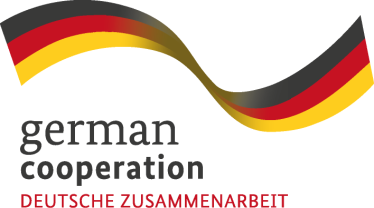 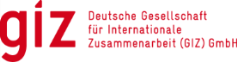 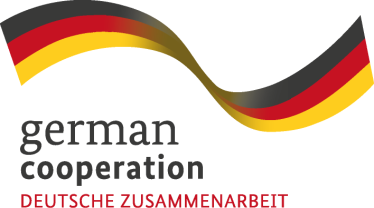 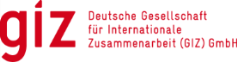 Udhëzime për Qasjen Gjinore në Gjykimin e Rasteve të Dhunës GjinoreAutor: Konul Derya GasimovaHyrjeDhuna ndaj grave (DHNG), përfshirë dhunën në familje është një nga format më të rënda të shkeljeve me bazë gjinore të të drejtave të njeriut në Evropë, që vazhdon të mbulohet nga heshtja. Këshilli i Evropës ka miratuar një numër konventash dhe rekomandimesh, të cilat udhëheqin dhe ndikojnë në zhvillimet e barazisë gjinore në Evropë dhe në mbarë botën. Ky Udhëzues mbështetet në tre dokumente të Këshillit të Evropës: Konventa Evropiane për të Drejtat e Njeriut, Konventa për Parandalimin dhe Luftën kundër Dhunës ndaj Grave dhe Dhunës në Familje, dhe Strategjia për Barazinë Gjinore 2018-2023.Udhëzuesi u referohet gjithashtu dokumenteve të përgatitura nga Kombet e Bashkuara (KB), në veçanti, Konventës për Eliminimin e të Gjitha Formave të Diskriminimit ndaj Grave (CEDAW) dhe Komitetit të saj (Komiteti CEDAW) dhe Strategjive të Përditësuara Model dhe Masave Praktike për Eliminimin e Dhunës ndaj Grave në Fushën E Parandalimit të Krimit dhe Drejtësisë Penale.Konventa Evropiane për të Drejtat e Njeriut (KEDNJ) është traktati bazë i Evropës për të drejtat e njeriut: Neni 1 i Konventës garanton të drejtat dhe liritë e përfshira në të për gjithkënd nën juridiksionin e 47 Shteteve anëtare të Këshillit të Evropës. Ky Nen ka qenë baza ligjore për konceptin e detyrimeve pozitive, zhvilluar nga Gjykata Evropiane e të Drejtave të Njeriut (Gjykata Evropiane). Parimi i mosdiskriminimit për shkak të seksit dhe gjinisë garantohet nga Neni 14 dhe nga Protokolli 12 i Konventës. Gjithashtu, jurisprudenca e Gjykatës Evropiane ka luajtur një rol të rëndësishëm në formësimin dhe forcimin e kuadrit ndërkombëtar për DhNG-në. Praktika gjyqësore e Gjykatës Evropiane ilustron mënyrat e ndryshme në të cilat Shtetet anëtare të Këshillit të Evropës nuk kanë treguar zellin e duhur për parandalimin, hetimin dhe ndëshkimin e akteve të dhunës ndaj grave dhe të dhunës në familje. Rastet e DhNG-së kanë qenë të lidhura me nene të ndryshme të Konventës, si Neni 2 (E drejta për jetën), Neni 3 (Ndalimi i torturës), Neni 4 (Ndalimi i skllavërisë dhe punës së detyruar), Neni 6 (Procesi i rregullt), Neni 8 (Respektimi i jetës private dhe të familjes), Neni 14 (Ndalimi i diskriminimit). Në këto raste, Gjykata Evropiane ka zhvilluar standarde për praktikën gjyqësore në përgjithësi, të cilat ndihmojnë për t’i udhëhequr gjyqtarët në punën e tyre të përditshme për gjykimin e çështjeve të dhunës me bazë gjinore.Konventa për Parandalimin dhe Luftën kundër Dhunës ndaj Grave dhe Dhunës në Familje (Konventa e Stambollit) është një traktat me pasoja të gjera dhe gjithëpërfshirës i cili adreson të drejtat e njeriut, barazia gjinore dhe e drejta penale. Konventa e Stambollit parashikon standardet minimale që Shtetet palë kërkohet të zbatojnë për të adresuar në mënyrë efektive dhunën ndaj grave. Disa nga parimet bazë të Konventës së Stambollit janë veçanërisht me rëndësi për qëllimet e këtij Udhëzuesi:Ndalimi i të gjitha formave të diskriminimit ndaj grave dhe zbatimi i masave të posaçme të nevojshme për të parandaluar dhe mbrojtur gratë nga dhuna gjinore (Neni 4).Kujdesi i duhur për hetimin, parandalimin, ndëshkimin dhe ofrimin e kompensimit (Neni 5).Barazia gjinore në politikat dhe fuqizimin e grave (Neni 6).Qasja që vë në qendër viktimën: vënia e të drejtave të viktimës në qendër të të gjitha masave për parandalimin dhe luftën kundër DhNG-së; trajtimi i viktimës me respekt dhe ndjeshmëri (Neni 7)Të kuptuarit nga këndvështrimi gjinor i DhNG-së (Hyrja i Konventës së Stambollit). Konventa e Stambollit ka një mekanizëm monitorues me dy shtylla për vlerësimin dhe përmirësimin e zbatimit të Konventës: Grupi i Pavarur i Ekspertëve për Veprim kundër Dhunës ndaj Grave dhe Dhunës në Familje (GREVIO), dhe Komiteti i Palëve.Strategjia e Këshillit të Evropës për Barazinë Gjinore 2018-2023 (Strategjia e Barazisë) mbështetet në kuadrin e gjerë ligjor dhe të politikave (acquis) të Këshillit të Evropës në lidhje me barazinë gjinore, sikurse edhe në arritjet e Strategjisë së parë të Këshillit të Evropës për Barazinë Gjinore 2014-2017. Strategjia e re përcakton qëllimet dhe prioritetet e Këshillit të Evropës për Barazinë Gjinore për vitet 2018-2023, duke identifikuar metodat dhe partnerët kryesorë, si edhe masat që kërkohen për t’i bërë rezultatet më të dukshme. Qëllimi i përgjithshëm i Strategjisë së re është të arrijë realizimin efikas të barazisë gjinore dhe të fuqizojë gratë dhe burrat në Shtetet anëtare të Këshillit të Evropës, duke mbështetur zbatimin e instrumenteve ekzistuese dhe forcimin e acquis-ë së Këshillit të Evropës në fushën e barazisë gjinore nën udhëheqjen e Komisionit të Barazisë gjinore. Për periudhën 2018-2023 fokusi do të jetë në gjashtë fusha strategjike:1) Parandalimi dhe lufta kundër stereotipave gjinore dhe seksizmit.2) Parandalimi dhe lufta kundër dhunës ndaj grave dhe dhunës në familje.3)Sigurimi i qasjes së barabartë të grave në drejtësi.4) Arritja e pjesëmarrjes së ekuilibruar të grave dhe burrave në vendimmarrjen politike dhe publike.5) Mbrojtja e të drejtave të grave dhe vajzave emigrante, refugjate dhe azilkërkuese.6) Arritja e përfshirjes së këndvështrimit gjinor në të gjitha politikat dhe masat.Ky Udhëzues i referohet kryesisht objektivave nr. 1, 2 dhe 3, që janë më me rëndësi për gjyqtarët që gjykojnë çështje penale. Konventa për Eliminimin e të Gjitha Formave të Diskriminimit ndaj Grave (CEDAW) është një instrument ndërkombëtar ku palë janë 189 Shtete. Komiteti që mbikëqyr zbatimin e CEDAW-t luan një rol të rëndësishëm në luftën kundër DhNG-së, veçanërisht përmes rekomandimeve të tij, për çështjet që prekin gratë që, për mendimin e tij, Shtetet palë duhet t’u kushtojnë më shumë vëmendje. Kështu më 1992, Komiteti miratoi Rekomandimin e përgjithshëm nr. 19 për dhunën ndaj grave, ku u kërkonte Shteteve palë të përfshinin në raportet periodike të tyre për Komitetin të dhëna statistikore për shpeshtësinë e dhunës ndaj grave, informacion për ofrimin e shërbimeve për viktimat, dhe për masat legjislative dhe masa të tjera të marrë për mbrojtjen e grave nga dhuna në jetën e tyre të përditshme, duke përfshirë ngacmimet në vendin e punës, abuzimet në familje dhe dhunën seksuale. Gjykata Evropiane i referohej kësaj në çështjen Opuz kundër Turqisë, në interpretimin e saj të dhunës në familje si diskriminim ndaj grave. Pas 25 vitesh, Komiteti CEDAW  miratoi Rekomandimin e përgjithshëm nr. 35, i cili nuk e zëvendëson por e përditëson Rekomandimin e përgjithshëm nr. 19. Rekomandimi i përgjithshëm nr. 35 është dëshmi e epërsisë së këtij të fundit në kuadrin normativ për të luftuar të keqen e madhe që është dhuna gjinore ndaj grave dhe vajzave. Rekomandimi i përgjithshëm nr. 28 i këtij Komitetit në lidhje me detyrimin bazë të Shteteve palë sipas Nenit 2 të CEDAW-t) dhe nr. 33 për qasjen e grave në drejtësi janë më interes të përgjithshëm për qëllimet e këtij Udhëzuesi. Strategjitë e përditësuara model dhe masat praktike për eliminimin e dhunës ndaj grave në fushën e parandalimit të krimeve dhe të drejtësisë penale (Strategjitë e përditësuara model dhe masat praktike të KB-së) u miratuan nga KB-ja për të ndihmuar sistemet e drejtësive penale dhe profesionistët në përmbushjen detyrimeve të tyre për të treguar kujdesin e duhur. Dokumenti ofron një grup gjithëpërfshirës strategjish dhe masash të drejtësisë penale që mund të ndihmojnë profesionistët e drejtësisë penale për të adresuar më mirë nevojat e grave dhe siguruar trajtimin e tyre të drejtë nga sistemi i drejtësisë. Dhuna ndaj graveNë parim, çdo njeri mund të bëhet viktimë dhune qoftë në fushën publike apo private. Por, gjithsesi, dhuna ndaj grave dallohet si një fenomen i veçantë, serioz dhe kompleks. Gratë në mbarë botën i nënshtrohen dhunës fizike, duke përfshirë dhunën seksuale, dhunën psikologjike dhe ekonomike për shkak të gjinisë së tyre. Dhuna e shoqëron një grua që nga fëmijëria e gjatë gjithë jetës së saj, qoftë në shkollë, në shtëpi, apo gjetkë. Nëse largohemi nga diskutimi ligjor në lidhje me kohën e fillimit të jetës dhe nëse fetusi mund të konsiderohet njeri, është e qartë se DhNG-së-ja fillon që përpara lindjes së një vajze – stereotipitë gjinore qëndrojnë në themel të aborteve me zgjedhje.  Shkalla e DhNG-së që prek gjithë botën është alarmante. Për shembull, sipas vlerësimeve globale të botuara nga Organizata Botërore e Shëndetësisë (OBSH), rreth 1 në 3 (35%) gra në mbarë botën kanë përjetuar në jetën e tyre dhunë fizike dhe/ose seksuale nga partneri me të cilin kanë pasur marrëdhënie intime, apo dhunë seksuale nga një njeri që nuk ka qenë partneri i tyre.  DhNG-ja i prek të gjitha shtresat e shoqërisë në pikëpamje të kushteve të mirëqenies së përgjithshme, shëndetit dhe sigurisë, prodhimtarisë dhe shpenzimeve publike. Fëmijët shpesh ndikohen shumë nga dhuna e ushtruar ndaj nënës, duke qenë dëshmitarë të drejtpërdrejt ose indirekt të saj. Përveç kësaj, kostoja e lartë ekonomike e dhunës bie mbi shoqërinë si një e tërë, dhe jo vetëm mbi viktimat. Përkufizime kyçKëtu jepet një ide e përgjithshme e disa prej përkufizimeve kyç të përdorura në Udhëzuesin aktual: Dhuna ndaj grave” dhe “dhuna gjinore ndaj grave”Sipas Nenit 3 të Konventës së Stambollit, “Dhuna ndaj grave” kuptohet si shkelje e të drejtave të njeriut dhe një formë diskriminimi kundër grave dhe nënkupton të gjitha aktet e dhunës gjinore që çojnë ose mund të çojnë në dëmtime ose vuajtje fizike, seksuale, psikologjike ose ekonomike për gratë, duke përfshirë kërcënimet për kryerjen e këtyre akteve, shtrëngimin ose heqjen arbitrare të lirisë, qoftë nëse ndodh në jetën publike ose private.I njëjti nen parashikon se “Dhuna gjinore ndaj grave” nënkupton dhunën që drejtohet kundër një gruaje për faktin se ajo është grua, ose që prek gratë në mënyrë disproporcionale.Adresimi i DhNG-së si shkelje e të drejtave të njeriut i fuqizon viktimat si kërkuese aktive të të drejtave. Një njohje e tillë sqaron gjithashtu edhe detyrimet e Shteteve për të parandaluar, zhdukur dhe ndëshkuar një dhunë të tillë. Përveç kësaj, për të përmbushur detyrimet e tyre në lidhje me të drejtat e njeriut, Shtetet duhet të kërkojnë transformimin e normave shoqërore dhe kulturore që rregullojnë marrëdhëniet e pushtetit midis grave dhe burrave, dhe aspekte të tjera varësie të lidhura me të (shih, gjithashtu, pjesën “Dhuna ndaj grave si formë diskriminimi” në Udhëzuesin aktual). DhNG-ja është një shprehje ekstreme e pabarazisë për shkak të seksit. Ajo është një shkelje e dinjitetit njerëzor e cila në format më të këqija të saj, mund të manifestohet si një shkelje e të drejtës së jetës. “Dhuna në familje” dhe “dhuna nga partneri intim”Neni 3 i Konventës së Stambollit e përshkruan “dhunën në familje” si çdo akt tjetër dhune, fizike, seksuale, psikologjike apo ekonomike që ndodh brenda familjes apo njësisë familjare apo midis ish bashkëshortëve apo partnerëve, pavarësisht nëse dhunuesi jeton apo ka jetuar në të njëjtën banesë me viktimën. Ndonëse termi “në familje” mund të duket sikur e kufizon kuadrin brenda të cilit një dhunë e tillë mund të ndodhë, shpesh dhuna mund të vijojë edhe pas mbarimit të një marrëdhënieje. Si rrjedhojë, nuk kërkohet banimi i përbashkët i viktimës dhe autorit të veprës për ta konsideruar një akt dhune si “dhunë në familje”. Dhuna në familje konsiderohet një nga format e DhNG-së: ndonëse viktima të dhunës në familje mund të jenë të gjithë njerëzit, gratë preken prej saj në mënyrë disproporcionale (Neni 2.1 i Konventës së Stambollit). Si rrjedhojë, në përpjekjet që bëjnë për të luftuar dhunën në familje Shtetet duhet t’u kushtojnë një vëmendje të posaçme grave. Dhuna në familje është gjithashtu forma më e përhapur e DhNG-së. Dhuna në familje midis bashkëshortëve apo partnerëve aktualë apo të mëparshëm ndonjëherë quhet “dhunë nga partneri intim”.“Gjini” nënkupton rolet e krijuara në kontekstin shoqëror, sjelljet, aktivitetet dhe atributet që një shoqëri e caktuar i konsideron të përshtatshme për burrat dhe gratë (Neni 3 i Konventës së Stambollit). Kurdoherë që ky Udhëzues përmend termat “viktimë” dhe “gra”, përfshin edhe vajzat nën moshën 18 vjeçe.“Aktorët e drejtësisë”: për qëllimet e këtij Udhëzuesi, termi “aktorët e drejtësisë” përdoret si term ombrellë që mbulon hetuesit, prokurorët dhe gjyqtarët apo gjykues të tjerë.Format e dhunës ndaj grave DhNG-ja manifestohet në shumë forma, të tilla si:  Dhuna në familje/dhunë nga partneri intim;Ngacmimi seksual (çdo formë sjellje e pa kërkuar verbale, jo verbale apo fizike me natyrë seksuale, që ka për qëllim apo sjell si pasojë shkeljen e dinjitetit të një njeriu, në veçanti, kur krijon një mjedis frikësues, armiqësor, degradues, poshtërues apo fyes);përdhunimi, përfshirë përdhunimin e përhapur apo sistematik gjatë konflikteve të armatosura;martesa e detyruar;krimet për “nder”;ndjekja pas (sjellje e qëllimshme e angazhimit të vazhdueshëm në sjellje kërcënuese të drejtuar ndaj një njeriu tjetër, duke e bërë që të ketë frikë për sigurinë e tij);Trafikimi i grave/prostitucioni i detyruar;Gjymtimi i organeve gjenitale femërore;Aborti i detyruar dhe sterilizimi i detyruar, etj. Format e DhNG-së dallohen edhe nga lloji i dëmit të shkaktuar apo që kanë gjasa të shkaktojnë: dhunë fizike, seksuale, psikologjike apo dhunë ekonomike.  
Zakonisht, viktimë u nënshtrohet disa formave të DhNG-së. Shembujt e mëposhtëm ilustrojnë shembuj se si format e dhunës ndaj grave dhe vajzave mbivendosen dhe kryqëzohen:Dhuna nga partneri intim mund të përfshijë jo vetëm sulme fizike, dhunë seksuale dhe dhunë psikologjike, por edhe ndjekjen pas, ku kjo e fundit ndodh kryesisht në periudhën pas ndarjes. Disa gra shtrëngohen të kryejnë prostitucion nga partnerët e tyre dhunues. Abuzimi seksual i fëmijëve mund të lidhet me futjen në moshë të re në industrinë e seksit.Abuzimi seksual në fëmijëri e shton mundësinë e përjetimit të dhunës seksuale dhe/ose të dhunës në familje si i rritur.Martesë e detyruar shpesh përfshin bërjen e seksit me detyrim.Martesat e fëmijëve shpesh rezultojnë në bërjen e seksit me detyrim.Gratë dhe vajzat e trafikuara përdhunohen në mënyrë të vazhdueshme. Viktimat e dhunës në familje kanë më shumë gjasa të jenë viktima të përsëritura se sa viktimat e tjera të krimit. Dhuna në familje ka mundësi të bëhet më e shpeshtë dhe më e rëndë sa më shumë të vazhdojë dhe mund të rezultojë në vdekje, duke plotësuar kështu elementët penale të vrasjeve të lidhura me gjininë. Shumë autorë janë të njohur për viktimat, pavarësisht nga forma që merr dhuna, pra janë partnerë intimë të dhunës në familje, prindër në martesat me detyrim, familje në trafikimin e grave dhe vajzave.Dhuna ndaj grave si formë diskriminimiFakti që dhuna ka një dimension gjinor është një fakt i njohur në shkallë ndërkombëtare. Kështu Deklarata e Kombeve të Bashkuara për Eliminim e Dhunës ndaj Grave e përshkruan DhNG-në si “…një manifestim marrëdhëniesh pushteti, historikisht të pabarabarta, midis burrave dhe grave, që ka shpënë në sundimin dhe diskriminimin e grave nga burrat dhe në pengimin e avancimit të plotë të grave, dhe se dhuna ndaj grave është një nga mekanizmat thelbësorë shoqërore përmes të cilit gratë janë të detyruara të kenë një pozicion të varur krahasuar me burrat.”Gjithashtu Konventa e Stambollit në nenet 4.2 dhe 4.3 thekson se gëzimi i të drejtës për të mos iu nënshtruar dhunës është e ndërlidhur me detyrimin e Shteteve për të siguruar barazinë midis grave dhe burrave në ushtrimin dhe gëzimin e të gjitha të drejtave civile, politike, ekonomike shoqërore dhe kulturore. Komiteti CEDAW në rekomandimin nr. 19 të tij për dhunën ndaj grave ndihmoi për të siguruar njohjen e dhunës gjinore ndaj grave si formë diskriminimi që “pengon seriozisht aftësinë e grave për të gëzuar të drejtat dhe liritë e saj në bazë barazie me burrat”. Kjo qasje u konfirmua nga Gjykata Evropiane në çështjen Opuz kundër Turqisë (për një diskutim më të hollësishëm të çështjes, shih pjesën e Udhëzuesit aktual “Pjesa e mbetur e çështjes: masat mbrojtëse”).  Qasja e ndjeshme ndaj gjinisë është një përpjekje për të adresuar pabarazitë duke marrë në konsideratë aspektet specifike të përvojave dhe nevojave të grave dhe burrave. Kjo kërkon që t’u kushtohet vëmendje roleve dhe përgjegjësive specifike të grave/vajzave dhe burrave/djemve që janë të pranishëm në kontekste të caktuara shoqërore, kulturore, ekonomike dhe politike. Një qasje e tillë është e nevojshme nëse grave duhet t’u garantohen të drejtat universale të njeriut dhe të mos diskriminohen.Masat e posaçme që nevojiten për të parandaluar dhe mbrojtur gratë nga dhuna gjinore nuk konsiderohen diskriminim (Neni 4.4 i Konventës së Stambollit). Ndikimi ndaj viktimaveDhNG-ja mund të ketë një efekt shkatërrimtar ndaj viktimave. Pasojat mund të jenë afatshkurtra dhe afatgjata, fizike, psikologjike dhe shoqërore. Ajo mund të ketë pasoja serioze të menjëhershme dhe afatgjata për shëndetin dhe ecurinë e jetës, përfshirë shëndetin seksual dhe riprodhues, duke rritur cenueshmërinë e tyre ndaj HIV/AIDS dhe infeksionet e tjera seksualisht të transmetueshme, shtatzënitë e padëshiruara dhe abortet e pasigurta, depresionet, ankthet, frikërat, çrregullimet e stresit post traumatik, çrregullimet e gjumit, ide dhe përpjekje vetëvrasëse, probleme të abuzimit me substancat, çrregullime të të ngrënit dhe vështirësi në punë dhe shkollë. Një nga ndikimet strukturore është se kërcënimi i dhunës ndaj grave e dëmton dhe kufizon pjesëmarrjen e grave në jetën publike. Dhuna seksuale ka pasoja veçanërisht të rënda në mirëqenien fizike, mendore dhe shoqërore të viktimave, të cilat janë të përjashtuara nga komunitet e tyre. Viktimat e DhNG-së mund të shfaqin një gjendje të quajtur “sindroma e grave të rrahura”. Kjo gjendje përshkruan një model sjelljeje që krijohet si rrjedhojë e dhunës së përsëritur që ushtrohet nga partneri intim. Sindromën e grave të rrahura e përjetojnë gratë që, për shkak të akteve të përsëritura të dhunës nga partneri intim, mund të pësojnë depresion dhe nuk janë në gjendje të ndërmarrin asnjë veprim të pavarur që do t’u mundësonte t’u shpëtonin abuzimeve, duke përfshirë mospranimin që të bëjnë akuza apo të pranojnë oferta për mbështetje.Viktimat e DhNG-së mund të kalojnë vazhdimisht nëpër të ashtuquajturin cikël dhune, të përbërë nga tre faza: Faza e krijimit të tensionit: fillon me zemërimin, i cili fajëson dhe krijon tension. Shumë gra mësojnë ta njohin këtë fazë dhe përpiqen ta kontrollojnë, duke u bërë të dhembshura dhe duke u orvatur të ruajnë qetësinë. Në këtë fazë, abuzuesi është i paduruar, ka shpërthime të vogla; mund të bëhet abuzues me fjalë.  Në fillim goditje të vogla, shpulla, pastaj fillojnë incidentet e tjera. Viktima ndihet e tensionuar dhe e frikësuar, i duket sikur shkel mbi vezë; ndihet e pambrojtur, bëhet e bindur, pranon fajin. Shpesh në këtë fazë, kërcënimi i dhunës nuk raportohet në polici ose, nëse raportohet, minimizohet. Kjo e inkurajon abuzuesin të vazhdojë me fazën tjetër.Faza e dhunës: është shpërthimi i dhunës nga abuzuesi. Në këtë fazë, tensioni bëhet i padurueshëm. Viktima mund të provokojë incidentin për t’i dhënë fund asaj gjendjeje. Ndodhin incidente të rënda rrahjesh. Viktima mund t’i mbulojë lëndimet ose të kërkojë ndihmë. Për gratë që kanë përjetuar dhunë më parë, kërcënimi për dhunë mund të jetë dekurajues. Viktima mund të jetë mirënjohëse që dhuna merr fund dhe mund ta konsiderojë veten me fat që nuk përfundoi më keq puna, pavarësisht sa rëndë mund të jetë dëmtuar. Faza e “Muajit të mjaltit”: është faza e pendesës dhe e dashurisë në cikël. Është faza kur abuzuesi sillet i dashur dhe i qetë dhe shpesh lutet ta falin dhe premton të ndryshojë; mund të ofrojë dhurata, lule, të bëjë gjeste të veçanta për viktimën. Viktima beson, shpreson që  partneri të ndryshojë, dëshiron që t’i besojë premtimet e tij. Të kuptuarit e psikologjisë së viktimës dhe modeleve të sjelljes së shfaqura prej saj është thelbësor për drejtësinë me qëllim për të ndjekur reagime inteligjente dhe efikase ndaj rasteve të DhNG -së.     Pasojat për shoqërinë DhNG-ja ka pasoja jo vetëm për vetë viktimën, por edhe për shoqërinë në tërësi. Kjo, në veçanti për faktin se DhNG-ja është një formë diskriminimi. Ajo është një nga mekanizmat shoqërore kryesore me anë të së cilës gratë detyrohen të vendosen në pozitë varësie krahasuar me burrat.DhNG-ja shkakton dhimbje, frikë dhe dëshpërim, ul kapacitetin e grave të viktimizuara për të kontribuar në mënyrë produktive në familje, ekonomi dhe në jetën publike, duke i shteruar të gjitha burimet e shërbimeve shoqërore, të sistemit të drejtësisë, të agjencive të kujdesit shëndetësor dhe të punonjësve – kosto që duhen parë si nga ana e vuajtjeve njerëzore, ashtu edhe e humbjeve ekonomike. Në një këndvështrim më të gjerë, dhuna ndaj grave pakëson arritjet e përgjithshme arsimore, lëvizshmërinë dhe potencialin novator të një përqindje të konsiderueshme të popullsisë: gra të viktimizuara, fëmijë që rriten duke qenë dëshmitarë të dhunës, dhe madje edhe autorëve të këtyre akteve shkatërrimtare u kufizohet potenciali.  Fëmijët që shohin me sytë e tyre dhunën e ushtruar ndaj grave përjetojnë trauma dhe pësojnë efekte të ngjashme me ato të viktimave parësore të dhunës dhe kanë më gjasa të jenë edhe vetë autorë të ardhshëm ose viktima të një dhune të tillë.Detyrimet e shteteve në luftën kundër DhNG-së Sipas KEDNJ-së, sikurse interpretohet nga Gjykata Evropiane dhe Konventa e Stambollit, Shtetet kanë detyrimin negativ të mos angazhohen në asnjë akt dhune ndaj grave dhe të sigurojnë që autoritetet shtetërore, zyrtarët, agjentët, institucionet dhe aktorë të tjerë që veprojnë në emër të Shtetit të veprojnë në përputhje me këtë detyrim (shih, për shembull, çështja e Aydin kundër Turqisë; dhe Neni 5.1 i Konventës së Stambollit).Përveç këtij detyrimi, KEDNJ-ja sikurse interpretohet nga Gjykata Evropiane dhe Konventa e Stambollit, parashikon edhe detyrime pozitive: Shtetet kërkohet të parandalojnë DhNG-në dhe kur nuk arrijnë ta bëjnë këtë dhe dhuna ndodh, ata duhet të mbrojnë viktimat dhe të ndjekin penalisht veprën e dhunës.  Kështu, Gjykata Evropiane ka vendosur në raste të shumta të dhunës në familje ndaj grave se autoritetet kombëtare kanë detyrimin pozitiv për të marrë masa për parandalimin e një dhune të tillë kur autoritetet “e kanë ditur ose duhet ta kishin ditur” në kohën e ekzistencën së një “risku real dhe të menjëhershëm” ndaj jetës apo shëndetit të një individi (shih, për shembull, Kontrova kundër Sllovakisë (31 maj 2007) dhe Hajduova kundër Sllovakisë (30 nëntor 2010)). Autoritetet duhet të ndërhyjnë edhe kur kërcënimi nga agresori potencial nuk është materializuar ende si dhunë fizike (Hajduova kundër Sllovakisë). Autoritetet mund të veprojnë ex officio, ndonjëherë edhe kundër dëshirës së shprehur të viktimës (Hajduova kundër Sllovakisë).  Në disa raste, mund të masat urgjente të përkohshme mbrojtëse (shih, për shembull, Bevacqua dhe S. kundër Bullgarisë (12 qershor 2008).ParandalimiKonventa e Stambollit parashikon një gamë masash të cilat Shtetet duhet t’i zbatojnë me qëllim parandalimin e DhNG-së. Këto masa janë, për shembull: Mbështetja e të drejtës së grave për të jetuar pa dhunë (Nenet 4.1, 5.2 dhe 12) Mbështetja ose organizimi i një fushate ndërgjegjësimi për DhNG-në dhe marrja e masave përkatëse të edukimit (Nenet 13, 14 dhe 17)Ofrimi apo përforcimi i trajnimit të përshtatshëm të profesionistëve që merren me viktimat ose autorët e DhNG-së (Neni 15)Ngritja apo mbështetja e programeve të trajtimit të cilat synojnë parandalimin e autorëve nga kryerja përsëri e akteve të DhNG-së (Neni 16). Meqenëse DhNG-ja kërkon politika efektive, gjithëpërfshirëse dhe të koordinuara dhe një reagim në tërësi (holistik), aktorët e drejtësisë luajnë gjithashtu një rol të caktuar në parandalimin e saj. Për shembull, në gjykimin e rasteve të DhNG-së, gjyqtarët mund të bëjnë çmos që kultura, zakoni, feja, tradita apo i ashtuquajturi “nder” të mos konsiderohen si justifikim për kryerjen e ndonjë akti të DhNG-së. Gjithashtu ata munden, për shembull, të urdhërojnë një autor për të marrë pjesë në një program të posaçëm trajtimi, me qëllim përvetësimin e një sjelljeje jo të dhunshme. Megjithatë, roli i gjyqtarëve është më i dukshëm kur vjen puna te masat mbrojtëse dhe ndjekja penale e rasteve të DhNG-së. Prandaj, Udhëzuesi aktual fokusohet në këto aspekte të luftës kundër DhNG-së. MbrojtjaNjë nga elementët thelbësore të detyrimit pozitiv të një Shteti për mbrojtjen nga DhNG-ja është kriminalizimi i formave më të rënda të DhNG-së dhe vënia në dispozicion e mjeteve të së drejtës penale.Detyrimet pozitive për mbrojtje nga DhNG-ja përfshijnë detyrimin për bërjen të disponueshme të mjeteve të së drejtës civile për viktimat. Shtetet duhet të marrin masat e nevojshme legjislative apo masa të tjera për t’u ofruar viktimave mjete ligjore të mjaftueshme civile kundër autoriteteve shtetërore që nuk kanë mundur të përmbushin detyrën e tyre për të marrë masa të nevojshme parandaluese ose mbrojtëse brenda objektit të kompetencave të tyre (Neni 29 i Konventës së Stambollit).  Është e domosdoshme të sigurohet e drejta e viktimave për të kërkuar kompensim nga autorët. Përveç kësaj, duhet t’u jepet kompensim i mjaftueshëm nga shteti atyre që kanë pësuar dëmtime të rënda trupore apo dëmtime të shëndetit, në masën që kompensimi nuk mbulohet nga burime të tjera të tilla si autori, sigurimi shëndetësor apo nga masa të tjera shëndetësore apo shoqërore të financuara nga shteti (Neni 30 i Konventës së Stambollit). Neni 18 i Konventës së Stambollit kërkon nga Shtetet të marrin mjete të tjera të nevojshme legjislative apo mjete të tjera për mbrojtjen e të gjitha viktimave nga akte të tjera dhune. Ky Udhëzues fokusohet tek reagimi i të drejtës penale ndaj DhNG-së.Ndjekja penale Detyrimi për ndjekje penale është të sigurosh që format më të rëndë të DhNG-së të kriminalizohen, të hetohen në mënyrë të efektshme, dhe të ndëshkon në mënyrën e duhur. Ky quhet gjithashtu detyrim procedural. Ky detyrim diskutohet me hollësi në Udhëzuesin aktual (shih gjithashtu, Kapitujt më poshtë, Reagimi i drejtësisë penale kundër dhunës ndaj grave)Konventa e Stambollit flet gjithashtu për detyrimin për të dhënë kompensim për akte të DhNG-së (Neni 5.2). Termi “kompensim” i përdorur nga Konventa e Stambollit mund të përfshijë forma të ndryshme kompensimi sipas të drejtës ndërkombëtare për të drejtat e njeriut të tilla si kthimi, dëmshpërblimi, rehabilitimi, shlyerja, dhe garantimi i mos përsëritjes. Qasja në drejtësiPengesat ndaj qasjes në drejtësiGratë hasin lloje të ndryshme pengesash në lidhje me qasjen në drejtësi brenda dhe jashtë sistemit ligjor. Pengesat ligjore/institucionale ndaj qasjes në drejtësi mund të jenë: Diskriminuese apo kuadro ligjore të verbra ndaj gjinisë, të cilat nuk marrin parasysh gjendjen shoqërore të grave; Procedura ligjore jo efikase: mungesë procedurash të ndjeshme ndaj gjinisë në sistemin ligjor;Interpretim dhe zbatim problematik të ligjit material;Fajësimi i viktimës nga aktorët e drejtësisë;Stereotipia gjinor, perceptime të rreme dhe paragjykime nga aktorët e drejtësisë;Pamundësia për të siguruar ndihmë ligjore pa pagesë apo me kosto të ulët.Këtyre pengesave me natyrë ligjore/institucionale mund t’u shtohen disa pengesa të tjera me natyrë shoqërore, psikologjike, kulturore dhe ekonomike, të tilla si:Frikë e përgjithshme e “njollosjes së reputacionit të familjes”, e izolimit nga familja dhe miqtë, frika se mund t’u marrin fëmijët; Fajësimi i viktimës nga komuniteti;Mungesa e ndërgjegjësimit për të drejtat dhe procedurat ligjore;Mungesa e  burimeve financiare; Diskriminimi i shumëfishtë. Për shembull, statusi i emigracionit të viktimës mund të jetë një pengesë shume e madh për kallëzimin e DhNG-së; Nevojat komplekse që rrjedhin nga paaftësia, abuzimi me substancat, sëmundje mendore apo sëmundje e shkaktuara nga llojet e dhunës së pësuar që mund të jetë gjithashtu një pengesë për kërkimin e drejtësisë.  Ky Udhëzues trajton më me hollësi pengesat e mëposhtme në lidhje me qasjen në drejtësi: disa nga pengesat ligjore/institucionale, përfshirë mungesën e sigurimit të ndihmës ligjore, fajësimin,  qasjen në ndihmë ligjore, diskriminimin e shumëfishtë, fajësimin e viktimës, stereotipinë, duke përfshirë stereotipinë gjyqësore dhe perceptimet e rreme, dhe viktimizimin e dytë. Pengesat ligjore dhe institucionale  Viktimat/të mbijetuarat e DhNG-së përjetojnë një numër sfidash gjatë zinxhirit të drejtësisë. Përpara se të nisin proceset penale dhe gjatë fazës së hetimit/para gjykimit, këto sfida janë, për shembull:Qasja në ndihmën ligjoreProcedurat gjyqësore dhe administrative shpesh janë tepër komplekse. Një element i rëndësishëm për të garantuar që gratë të kenë mundësi ekonomike për të përdorur sistemin gjyqësor është ofrimi falas ose me kosto të ulët i ndihmës, këshillave dhe përfaqësimit ligjor në procese gjyqësore dhe procese gati gjyqësore në të gjitha fushat e ligjit.    Sipas Nenit 57 të Konventës së Stambollit, Shtetet duhet të parashikojnë të drejtën për ndihmë juridike dhe ndihmë ligjore falas për viktimat e DhNG-së sipas kushteve të parashikuara me ligjin e brendshëm.KEDNJ-ja, siç interpretohet nga Gjykata Evropiane, kërkon gjithashtu ofrimin e ndihmës ligjore falas për viktimat e krimeve të varfra ekonomikisht, apo paditëseve në çështje civile, në kushte të caktuara. Çështja Airey kundër Irlandës (1979) tregoi se mjetet gjyqësore që mund ta lejojnë viktimën e dhunës në familje t’i shpëtojë situatës së dhunshme përmes, ndër të tjera, divorcit apo procesit të ndarjes, duhet të jenë të mundshme për t’u përdorur dhe efektive me qëllim për të garantuar mbrojtjen praktike – jo thjesht teorike apo të imagjinuar – të viktimës në një pozitë të dobët. Qasja efektive mund të kërkojë që viktimës t’i mundësohet ndihma ligjore për shkak të kompleksitetit të çështjes, mosnjohjes prej saj të procedurave të Gjykatës, por edhe për shkak të kapacitetit më të pakët të viktimës për të përfaqësuar interesat e saj si pasojë e përfshirjes së saj emocionale në çështjen në fjalë.Në një çështje tjetër, e cila u shqyrtua nga Gjykata Evropiane, çështja Balsan kundër Rumanisë, si në nivel të hetimit edhe përpara gjykatave, autoritet kombëtare i morën në shqyrtim aktet e dhunës në familje sikur ishin provokuar nga vetë kërkuesja,  duke i konsideruar jo aq të rënda sa për t’u futur në objektin e të drejtës penale. Për më tepër, kërkueses iu mohuan shërbimet e një avokati të caktuar nga gjykata, duke qenë se gjykatat menduan se përfaqësimi ligjor i viktimës nuk ishte i nevojshëm në një rast të tillë. Për këtë pikë, Gjykata Evropiane theksonte në aktgjykimin e saj se, në rrethana të caktuara, detyrimet procedurale të Shtetit për të siguruar pjesëmarrjen efektive të viktimave në hetimin e padive të tyre për keqtrajtim, mund të përfshijnë ofrimin e qasjes efektive në përfaqësimin ligjor falas. Gjykata Evropiane ishte e mendimit se një qasje si ajo e përdorur nga autoritetet në rrethanat e kësaj çështjeje – ku ekzistenca e akteve të dhunës në familje nuk ishte kontestuar –e kishte zhveshur kuadrin kombëtar ligjor nga qëllimi i tij dhe nuk ishte në përputhje me standardet ndërkombëtare në lidhje me DhNG-në dhe, në veçanti, me dhunën në familje.Diskriminim i shumëfishtëNdonëse dhuna ndaj grave ndodh në të gjithë sektorët e shoqërisë, disa grupe grash janë më të cenueshme ndaj dhunës dhe pasojave të saj. Diskriminimi gjinor ndërlidhet me diskriminimin e mbështetur në forma të tjera të të qenit “tjetër”.  Diskriminimi i shumëfishtë apo i ndërlidhur për shkak të origjinës etnike, moshës, paaftësisë, orientimit seksual apo identiteti gjinor, ndër të tjera, i margjinalizon në mënyrë disproporcionale grupe të caktuara grash Prandaj, të ndërlidhurit adresohet si një çështje transversale në të gjitha objektivat prioritare të Strategjisë së Barazisë. Këshilli i Evropës e pranon se gratë e ekspozuara ndaj formave të diskriminimit të ndërlidhur dhe të shumëfishtë vuajnë më shumë nga pabarazia në qasjen në drejtësi. Për shembull, një grua emigrante mund të ngurrojë të kallëzojë dhe të ankohet për akte të DhNG-së për shkak të besimit se statusi i saj si emigrante varet ose mund të varet nga partneri/prindi abuzues, nga frika se leja e punës apo statusi i punës është i lidhur me autorin, për shembull, punëdhënësin, dhe nga ideja që ka se mbrojtja nuk ekziston apo është e kufizuar.  Kategoritë apo grupet e grave që mund të jenë më të prekshme ndaj DhNG-së për shkak të diskriminimit të shumëfishtë janë, për shembull: Gratë e komuniteteve të pakicës dhe gratë indigjene Gratë me paaftësi apo sëmundje mendoreGratë e varfra dhe të pastreha  Gratë e përfshira në tregtinë e seksit për fitim Gratë më të vjetra, të vejat dhe gratë dhe vajzat e reja Gratë refugjate, të zhvendosura brenda vendit, dhe emigrante Gratë që jetojnë në komunitete rurale apo të thella Gratë që jetojnë në institucione apo në paraburgim Gratë që jetojnë në situata konfliktesh të armatosura apo në territore të pushtuaraGratë me HIV/AIDS Lezbiket apo personat transgjinorëGratë që abuzojnë me drogën.Neni 4.3 i Konventës së Stambollit kërkon që zbatimi i dispozitave të Konventës, në veçanti i masave për mbrojtjen e të drejtave të viktimave, të sigurohet pa diskriminim për shkaqe të tilla si seksi, gjinia, raca, ngjyra, gjuha, feja, besimet politike apo të tjera, origjina kombëtare apo shoqërore, shoqërimi në një pakicë kombëtare, prona, lindja, orientimi seksual, identiteti gjinor, mosha, gjendja shëndetësore, paaftësia, statusi martesor, statusi i emigrantes apo refugjates, apo statuse të tjera. Gjykata Evropiane e ka trajtuar diskriminimin e shumëfishtë në çështjen B.S. kundër Spanjës (24 korrik 2012). Kjo çështje kishte të bënte me grua me origjinë nigeriane e cila ishte ndaluar nga policia kur punonte si prostitutë. Kërkuesja u ankua sidomos për faktin se punonjësit e policisë kombëtare e kishin abuzuar me fjalë dhe fizikisht kur e kishin ndaluar për ta marrë në pyetje. Ajo pretendonte gjithashtu se e kishin diskriminuar për shkak të profesionit të saj si prostitutë, ngjyrës së lëkurës dhe gjinisë. Gjykata Evropiane u shpreh se gjykatat e vendit nuk kishin marrë parasysh cenueshmërinë e saj të veçantë, që nënkuptonte gjendjen e saj si grua afrikane që punonte si prostitutë. Autoritetet nuk kishin marrë të gjitha masat e nevojshme për t’u siguruar nëse ishte mbajtur apo një qëndrim diskriminues i cili mund të kishte luajtur një rol në ngjarjet, në shkelje të Nenit 14 (ndalimi i diskriminimit) e marrë së bashku me Nenin 3 të Konventës. Fajësimi i viktimësQëndrimet, besimet dhe modelet e sjelljes luajnë një rol të rëndësishëm në gjykimin e çështjeve që kanë të bëjnë me DhNG-në. Për fat të keq, shpesh përgjegjësia i atribuohet gruas, viktimë të dhunës, dhe jo autorit mashkull të saj. Si rrjedhojë, në vend që të trajtohen me respekt, konfidencialitet, dhe profesionalizëm, viktimat nuk i besojnë kur rrëfejnë historitë e tyre, ose u thuhet se gënjejnë në lidhje me abuzimin për përfitime personale apo ligjore. Shembull tjetër i qëndrimit fajësues është bërja e pyetjeve të parëndësishme viktimës (për shembull, pyetje si “çfarë kërkoje ti në atë park në mes të natës”?), ose edhe pyetje ndërhyrëse (për shembull, një pyetje për përvojat e kaluara seksuale). Një formë për fuqizimin e viktimave është t’i trajtosh me vëmendje dhe respekt, si edhe të shmangësh fajësimin e tyre. Kjo shpie në rritjen e besimit të viktimave në sistemin gjyqësor dhe rrit gjasat e kallëzimeve nga ana e tyre. Shqyrtimi i 20 viteve që nga Deklarata e Pekinit për Veprim - një raport i përmbledhur i vitit 2015 i përgatitur nga UN Women – tregon se normat që përjetësojnë apo justifikojnë diskriminimin dhe dhunën shërbejnë si një pengesë e madhe për dhënien fund të dhunës ndaj grave. Ky raport konstaton se qëndrimet që fajësojnë viktimat janë të përhapura në të gjitha vendet: të dhënat nga 37 vende në zhvillim tregojnë se 21% e grave besojnë se burri justifikohet kur rreh të shoqen nëse ajo e kundërshton atë. Po ashtu, 27% e grave besojnë se burri është i justifikuar kur rreh të shoqen nëse ajo i lë pas dore fëmijët. Ndërsa këto sondazhe kanë grumbulluar të dhëna nga gratë për qëndrimet e tyre, vrojtimet me burra po ashtu kanë treguar nivelet e larta të pranimit të dhunës ndaj grave. Një vrojtim i 2010 i bërë në 15 nga 27 vende të Bashkimit Evropian pyeste nëse sjellja e grave ishte një shkak për dhunën ndaj grave në familje. Përqindja e personave që pajtoheshin me këtë deklaratë ishte mesatarisht 52 për qind dhe ndryshonte nga 33% në 86% në të gjitha vendet.Fajësimi i viktimës në rastet e përdhunimin ka një dimension edhe më të madh. Perceptimi i zakonshëm i rremë për përdhunimin është se viktimës ose i ka pëlqyer ajo gjë, ose e ka kërkuar vetë, ose ka qenë vetë shkaku, ose ka gënjyer, ose/apo e ka ekzagjeruar ndodhinë. Gjyqtarët mund ta pranojnë fajësimin e viktimës, në përpjekje për t’u distancuar nga viktima dhe krimi, duke ruajtur kështu perceptimin se je në rregull nëse nuk bën të njëjtat zgjedhje si viktima.Fajësimi i viktimës mund të çojë në viktimizim të dytë të viktimave të DhNG-së, prandaj duhen marrë masa të posaçme për të shmangur një situatë të tillë (shih seksionin e këtij Udhëzuesi, “Masat që duhen marrë për të shmangur viktimizimin e dytë”). Stereotipia, stereotipizimi gjyqësor dhe perceptimet e rremeStereotipat gjinore janë modele ose ide të paramenduara shoqërore dhe kulturore sipas të cilave grave dhe burrave u jepen karakteristika dhe role të caktuara, të kufizuara nga seksi i tyre. Perceptimet e rreme janë tregues të ideve dhe stereotipave të paramenduara. Perceptime të zakonshme të rreme shpesh lidhen me, për shembull:Dëshirën e viktimës për t’u larguar nga partneri abuzuesPërdhunimin martesor (për shembull, “nuk ekziston përdhunimi martesor: gruaja e ka për detyrë të bëjë seks me të shoqin kur ai ia kërkon këtë gjë”) “Provokimin” e viktimësShprehjen e pëlqimit (për shembull, “ajo nuk rezistoi, kështu që donte vetë të bënte seks”) “Çështjen private” (për shembull, “dhunë në shtëpi është çështje familjare dhe të tjerët dhe shteti nuk duhet të ndërhyjnë” ose “zënkat në familje janë një gjë e zakonshme”)Pavarësinë ekonomike të viktimës (për shembull, “ajo i ka burimet financiare, mund të largohej nga partneri abuzues”).Pabarazitë ekonomike dhe shoqërore midis grave dhe burrave, paragjykimi gjinor dhe stereotipat gjinore rezultojnë në qasje të pabarabartë të grave dhe burrave në drejtësi. Fatkeqësisht, stereotipia manifestohet në shkallë të ndryshme të procesit ligjor: hetimi, procesi gjyqësor dhe aktgjykimi. Po ashtu aktorët e sistemit të drejtësisë mund të përdorin, përjetësojnë dhe ri-përforcojnë stereotipat. Si pasojë, stereotipat janë një arsye dhe pasojë e pabarazisë.Për shkak se stereotipia kufizon zhvillimin e plotë të kapaciteteve të grave dhe burrave, qëllimi dhe objektivi i parë i Strategjisë së Barazisë është të parandalojë dhe luftojë stereotipinë gjinor dhe seksizmin. Në objektivin 3 të Strategjisë, vihet në dukje se “pengesat kulturore, frika dhe turpi po ashtu ndikojnë në qasjen e grave në drejtës, sikurse bëjnë edhe qëndrimet diskriminuese dhe rolet e stereotipizuara të grave si kujdestare dhe të burrave si ofrues, që vazhdon të ekzistojë në të drejtën civile dhe të familjes në shumë juridiksione. Këshilli i Evropës e pranon se “këto pengesa mund të vazhdojnë të mbeten gjatë hetimeve dhe proceseve gjyqësore, sidomos në rastet e dhunës gjinore, dhe shpien në nivele të larta pendese të viktimave, por edhe në kallëzime më të pakta”. Komiteti CEDAW në Rekomandimin e tij të përgjithshëm nr. 33 për qasjen e grave në drejtësi thekson se, “Gratë duhet të kenë mundësi të mbështeten në një sistem drejtësia pa mite dhe stereotipa dhe në një gjyqësor paanshmëria e të cilit nuk është e komprometuar nga këto supozime të paragjykuara. Eliminimi i stereotipave gjyqësore në sistemin e drejtësisë është një hap thelbësor për të siguruar barazinë dhe drejtësinë për viktimat dhe të mbijetuarat.”Qasja që ka në qendër viktimënSiguria dhe mirëqenia e viktimës është një qëllim me rëndësi parësore në reagimin e drejtësisë penale. Qasja që ka në qendër viktimën pranon se viktimat janë pjesëmarrëse qendrore në procesin e drejtësisë penale dhe se ato meritojnë një trajtim në kohë, të dhimbsur, me respekt dhe të përshtatshëm.Viktimat kanë të drejtë të jenë të mirë-informuara me qëllim për të marrë vendimet e tyre në lidhje me pjesëmarrjen në të gjitha fazat e sistemit të drejtësisë penale. Viktimat e dinë se çfarë kërkojnë dhe risqet me të cilat përballen. Reagimi i sistemit të drejtësisë penale është që t’i ndihmojë ato të menaxhojnë riskun dhe të garantojnë sigurinë e viktimave. Sistemi i drejtësisë penale, me rregulloret dhe politikat e tij procedurale, duhet të zbatohet në mënyrë të tillë që të fuqizojë çdo grua që është viktimë e dhunës. Dhuna në familje, përdhunimi dhe sulmi seksual, ngacmimi seksual dhe format e tjera të DhNG-së shpesh i privojnë gratë nga ndjesia e kontrollit, vetë-respektit dhe privacisë personale. Sistemi i drejtësisë penale duhet të kërkojë t’i rivendosë dhe përforcojë këto cilësi, duke i shmangur masat që riviktimizojnë viktimat.Respektimi i të drejtave të viktimave dhe pasja e një ideje gjinore në trajtimin e DhNG-së, duke përfshirë dhunën në familje, janë parime bazë që duhen marrë parasysh në të gjitha fazat e procesit penal.Gjyqtarët që shqyrtojnë çështjet e DhNG-së marrin parasysh përkatësisht pengesat shoqërore, psikologjike, ekonomike dhe kulturore që kanë përpara viktimat.  Zbatimi i qasjes që ka në qendër viktimën nuk kufizohet vetëm me sistemin e drejtësisë penale. Kjo qasje duhet të zbatohet në të gjithë sektorët ku Shteti trajton DhNG-në apo viktimat e DhNG-së, duke përfshirë sistemin e drejtësisë civile. Për shembull, Neni 31 i Konventës së Stambollit kërkon nga Shtetet të sigurojnë që të merren parasysh incidentet e DhNG-së në përcaktimin e kujdestarisë dhe të drejtave të takimit të fëmijëve dhe që ushtrimi i të drejtës së takimit apo kujdestarisë së fëmijëve të mos rrezikojë të drejtat dhe sigurinë e viktimës apo të fëmijëve.Masat që duhen marrë për të shmangur viktimizimin për herë të dytëPraktikat gjyqësore dhe të lidhura me gjyqin shpesh i dekurajojnë viktimat nga dëshmimi dhe i ri-traumatizojnë ato që zgjedhin ta bëjnë këtë. Edhe për ato viktima që janë të motivuara të dëshmojnë, gjyqet mund të jenë një përvojë e vështirë emocionale për to, si edhe mund t’i vërë në rrezik të mëtejshëm dhune. Gjendja e shqetësuar e viktimave gjatë procesit penal mund të lidhet me:Mosnjohjen e procesit ligjorPasigurinë e tyre nëse do t’i kërkohet të dëshmojë në gjyq, turpin dhe sikletin që kanë sepse duhet të dëshmojë për hollësi intime në një forum publikFrikën e të qenit tepër pranë me autorin e veprës dhe familjen e tijFrikën e ngacmimit nga i pandehuri gjatë kundër-pyetjeve. Aktorët e drejtësisë që merren me rastet e DhNG-së duhet të kenë parasysh që të kërkojnë/zbatojnë masa të veçanta të cilat mund të lehtësojnë pjesëmarrjen e viktimës në procesin gjyqësor. Kështu, Konventa e Stambollit kërkon që:  Profesionistët ligjorë të jenë në dijeni të dinamikës së DhNG-së dhe të sigurojnë që viktima të informohet për procedurat ligjore dhe të gëzojë masat e nevojshme mbrojtëse (Neni 56).Përdorimi i gjuhës së pandjeshme ndaj viktimës apo fajësimi i saj apo paraqitja e provave që nuk kanë rëndësi në lidhje me historinë seksuale apo me sjellje të tjera të viktimës nuk lejohet në procesin gjyqësor (Neni 54). - mundësia për t’u siguruar organizatave qeveritare apo jo qeveritare dhe këshilltarëve të dhunës në familje të ndihmojnë dhe/ose të mbështesin viktimat, me kërkesën e tyre, gjatë hetimeve dhe proceseve gjyqësore gjatë hetimeve dhe proceseve gjyqësore (Neni 55.2). Këtu keni disa shembuj të masave praktike të posaçme që mund të lehtësojnë pjesëmarrjen e viktimës në proces:Sikurse interpretohet nga Gjykata Evropiane, KEDNJ-ja kërkon gjithashtu miratimin e një qasjeje të ndjeshme ndaj viktimave të DhNG-së gjatë procesit penal dhe shmangien e viktimizimit të dytë të saj (shih më poshtë, referimi te praktika gjyqësore në pjesën Balancimi i të drejtave). Të drejtat e viktimësPër të larguar pengesat ndaj drejtësisë, Konventa e Stambollit parashikon një numër mbrojtjesh për viktimat e DhNG-së, në veçanti: Informimin e mjaftueshëm dhe në kohë për shërbimet e mundshme mbështetëse dhe masat ligjore në një gjuhë që viktima e kupton (Neni 19)Qasje në shërbimet që lehtësojnë rimëkëmbjen e tyre nga dhuna, duke përfshirë, sipas rastit, këshillimet ligjore dhe psikologjike, ndihmën financiare, strehimin, arsimimin, trajnimin dhe ndihmën për të gjetur punë (Neni 20) Mundësinë e mjeteve civile, përfshirë të drejtën për të kërkuar kompensim nga autorët e veprave të DhNG-së (Nenet 29 dhe 30)Kryerjen pa vonesa të tepërta të hetimeve dhe procedurave (Nenet 49 dhe 50)Të drejtën për t’u informuar për ecurinë e procesitTë drejtën për të pasur shërbimin e një përkthyesi Masa mbrojtëse për viktimën dhe familjen e saj gjatë hetimit dhe procesit gjyqësor (mbrojtje nga frikësimi dhe hakmarrja; informim për të drejtat e tyre, për shërbimet mbështetëse të disponueshme; informacion për ikjen apo lirimin e autorit; mbrojtje të privacisë dhe imazhit të tyre; mospasje kontakt me autorin, kur është e mundur; etj. (Neni 56).E drejta për ndihmë juridike dhe ndihmë ligjore falas për viktimat sipas kushteve të parashikuara në ligjin e brendshëm të tyre (Neni 57).Zgjidhje alternative mosmarrëveshjesh Shumë Shtete ofrojnë apo inkurajojnë ndërmjetësimin apo forma të ndryshme të zgjidhjes alternative të mosmarrëveshjeve (që ndryshojnë nga mekanizmat gati gjyqësore, tek arbitrazhi e ndërmjetësimi informal apo forumi i lehtësimit), sidomos për dhunën në familje. Kjo zgjidhje është përshkruar ndonjëherë si pozitive për gratë, meqenëse ka tendencë të kushtojë më pak se sa proceset e zakonshme gjyqësore civile dhe mund të jetë një proces më i shpejtë, më elastik dhe përgjithësisht më i mundshëm për t’u përdorur nga gratë, sidomos nga gratë rurale. Megjithatë, ai duhet të trajtohet me kujdes të veçantë. Konventa e Stambollit kërkon që proceset e detyruara të zgjidhjes alternative të mosmarrëveshjeve, duke përfshirë ndërmjetësimin dhe pajtimin, në lidhje me të gjitha format e DhNG-së, të ndalohen (Neni 48). Komiteti CEDAW shkoi edhe më tej dhe u bëri thirrje të gjitha Shteteve palë në Konventën CEDAW të siguronin që rastet e DhNG-së, duke përfshirë dhunën në familje, “Në asnjë rrethanë të mos dërgohen për procedura të zgjidhjes alternative të mosmarrëveshjeve”. Konsiderata të veçanta duhen marrë në konsideratë në lidhje me të drejtën ndërkombëtare për të drejtat e njeriut, për të përcaktuar nëse një zgjidhe alternative e mosmarrëveshjeve është në gjendje të ofrojë mjete dhe kompensime efikase:Gratë duhet të marrin pjesë si gjykatëseMekanizmi duhet të synojë të mbrojë të drejtat e njeriut, duke përfshirë të drejtën e grave për barazi Gratë duhet të marrin informacion për opsionet e ndryshme që kanë për forume të ndryshmeGratë duhet të jenë të lira të zgjedhin forumin që duan për zgjidhjen e mosmarrëveshjeveDuhet të ketë barazi mjetesh midis gruas dhe autorit në përdorimin e këtyre proceseve.Përgjigja e drejtësisë penale kundër dhunës ndaj grave: faza paragjyqësoreSistemi i drejtësisë penale ka një rol udhëheqës në përpjekjet për të parandaluar dhe reaguar ndaj DhNG-së. Legjislacioni penal përcakton standardet e asaj që shoqëria e konsideron sjellje të papranueshme dhe u jep zyrtarëve të drejtësisë penale me autoritet për të hetuar, ndjekur penalisht dhe ndëshkuar krimet gjinore. Objektivat e çdo sistemi drejtësie penale në rastet që përfshijnë dhunë ndaj grave duhet të jenë të sigurojnë sigurinë e viktimës, duke e mbajtur autorin përgjegjës për të gjitha veprimet e tij, dhe të dërgojnë një mesazh të qartë shoqërisë që DhNG-ja nuk do të tolerohet.Kriminalizimi i DhNG-sëKonventa e Stambollit kërkon konkretisht kriminalizimin e formave të mëposhtme të DhNG-së:Dhuna psikologjike (Neni 33);Dhuna seksuale, duke përfshirë përdhunimin (Neni 36);Dhuna fizike (Neni 35);Martesë e detyruar (Neni 37);Kërcënimi (Neni 34);Gjymtim i organeve gjenitale femërore (Neni 38);Aborti dhe sterilizimi i detyruar (Neni 39).Gjithashtu, Konventa e Stambollit kërkon nga Shtetet të sigurojnë që ngacmimi seksual të jetë subjekt i sanksioneve penale dhe sanksioneve të tjera ligjore (Neni 40). Në praktikë, pritet që drejtësia penale të reagojë pothuaj ndaj të gjitha formave të DhNG-së sepse ato janë të lidhura në mënyrë të pazgjidhshme me një farë shkalle dhune fizike, psikologjike apo seksuale, apo me të tria së bashku.Standardet efikase të hetimi Neni 49.2 i Konventës së Stambollit përcakton se është detyrë e Shteteve të sigurojnë që hetimi dhe ndjekja penale e rasteve të të gjitha formave të DhNG-së të kryhen në mënyrë efikase. Sipas Raportit Shpjegues, kjo nënkupton, për shembull: Vërtetimin e fakteve përkatëse;Intervistimin e të gjithë dëshmitarëve të mundshëm; Kryerjen e ekzaminimeve mjeko-ligjore në bazë të një qasjeje shumë-disiplinore, duke përdorur metodologjinë më të fundit të hetimeve penale, për sigurimin e këqyrjes gjithëpërfshirëse të rastit.  Çështjeve të DhNG-së nuk duhet t’u kushtohet përparësi e vogël, sepse kjo kontribuon shumë në idenë e pandëshkueshmërisë së autorëve dhe ndihmon në përjetësimin e niveleve të larta të pranimit të një dhune të tillë.Masat për sigurimin e hetimit dhe ndjekjes penale efikase duhen marrë në përputhje me parimet themelore të të drejtave të njeriut dhe duke marrë parasysh të kuptuarit gjinor të dhunës (Neni 49.2 i Konventës së Stambollit, Hetimi). Kjo do të thotë se këto masa nuk duhet të cenojnë të drejtat e mbrojtjes dhe kërkesat për një gjyq të rregullt dhe të paanshëm, në përputhje me Nenin 6 të KEDNJ-së (shih, gjithashtu pjesën “Balancimi i të drejtave” të këtij Udhëzuesi).Konventa e Stambollit kërkon që ndjekja penale e krimeve të DhNG-së të shoqërohet ndër të tjera me mbrojtjet e mëposhtme:Hetimet dhe proceset gjyqësore duhet të kryhen pa vonesa të panevojshme (Neni 49.1);Të drejtat e viktimave duhen marrë në konsideratë gjatë gjithë fazave të procesit penal (Neni 12);Justifikime për shkak të kulturës, zakoneve, fesë apo të ashtuquajturit “nder” janë të papranueshme për çdo akt dhune (Neni 42); Viktimat të kenë qasje në masa mbrojtëse të posaçme gjatë hetimit dhe procesit gjyqësor (shih pjesën “Masat që duhen marrë gjatë gjykimit”);Agjencitë ligjzbatuese duhet të reagojnë menjëherë ndaj thirrjeve për ndihmë dhe të menaxhojnë si duhet situatat e rrezikshme;Zbatimi i parashikimeve për të gjitha veprat penale që përbëjnë DhNG, pavarësisht nga marrëdhënia midis viktimës dhe autorit të tyre (Neni 43) ; Hetimet apo ndjekjet penale të veprave që përbëjnë DhNG nuk duhet të varen tërësisht nga kallëzimi apo ankesa e bërë nga viktima dhe proceset mund të vazhdojnë edhe nëse viktima e tërheq padinë e saj (Neni 55,  shih, gjithashtu edhe çështjen Opuz kundër Turqisë, 2009). Në çështjen B. kundër Belgjikës, Gjykata Evropiane erdhi unanimisht në përfundimin se kishte ndodhur një shkelje e aspektit procedural të Nenit 3 të KEDNJ-së. Autoriteteve u kërkohet që të kryejnë një hetim të efektshëm, të përdorin pa humbur kohë të gjitha mundësitë që ekzistojnë për të vërtetuar faktet dhe, sipas rastit, rrethanat e lidhura me aktet e pretenduara të përdhunimit dhe të sulmit të turpshëm. Si rrjedhojë, është detyra e autoriteteve hetimore të vlerësojnë kredibilitetin e akuzave dhe sqarojnë rrethanat e çështjes, duke respektuar ndërkohë kërkesat e  veprimit pa humbur kohë dhe me shpejtësi të arsyeshme. Neni 58 i Konventës së Stambollit kërkon që afati i parashkrimit për fillimin e një procedure ligjore për veprat që përbëjnë dhunë seksuale, përfshirë përdhunimin, martesën e detyruar, gjymtimin e organeve gjenitale femërore, abortin e detyruar dhe sterilizimin e detyruar të vazhdojë për një periudhë kohe të mjaftueshme për të mundësuar fillimin e procesit pasi viktima të ketë arritur moshën madhore. Pra, ky detyrim zbatohet në lidhje me fëmijët viktima, që shpesh nuk janë në gjendje, për arsye të ndryshme, të raportojnë veprat e kryera kundër tyre përpara se të kenë arritur moshën madhore.  Shprehja “për një periudhë kohe të mjaftueshme për të lejuar fillimin efikas të procesit” nënkupton, së pari, se kur këta fëmijë të rriten, duhet të kenë kohë të mjaftueshme për të kaluar traumën e pësuar, duke u dhënë kështu mundësi të ngrenë padi dhe së dyti, se autoritetet e prokurorisë duhet të jenë në gjendje të ndërmarrin ndjekje penale për veprat në fjalë.Ndjekja penale e çështjeve të dhunës seksuale, duke përfshirë çështjet e përdhunimitNdjekja penale i dhunës seksuale ka shumë funksione, duke përfshirë, frenimin, drejtësinë për viktimat dhe afirmimin e parimit të barazisë gjinore dhe të drejtave të njeriut të grave.Në çështjen X dhe Y kundër Holandës (26 mars 1985), Gjykata Evropiane konstatoi e mbrojtja e ofruar nga e drejta civile në rastin e keqbërjes së llojit të shkaktuar ndaj paditëses së dytë ishte e pamjaftueshme. Kjo ishte një çështje ku në rrezik viheshin vlerat themelore dhe aspektet qendrore të jetës private.  Frenimi efektiv ishte i domosdoshëm në këtë fushë dhe mund të arrihej vetëm përmes parashikimeve të së drejtës penale.  Duke parë se Kodi Penal holandez nuk i kish ofruar asaj mbrojtje praktike dhe efektive, Gjykata Evropiane erdhi në përfundim, duke marrë parasysh natyrën e keqbërjes në fjalë, se paditësja e dytë kish qenë viktimë e në shkeljeje të Nenit 8 të Konventës.
Pëlqimi për marrëdhënie seksuale duhet të jepet me vullnet të lirë, si pasojë e vullnetit të lirë të personit të vlerësuar, në kuadër të rrethanave më të afërta.Në çështjen M.C. kundër Bullgarisë (4 dhjetor 2003), paditësja, me moshë 14 vjeçe (që është mosha e dhënies së pëlqimit për marrëdhënie seksuale në Bullgari), ishte përdhunuar nga dy burra; ajo kish qarë gjatë dhe pas përdhunimit dhe më pas ishte çuar në spital nga e ëma, ku u konstatua se i kishin çarë himenin. Për shkak se nuk mund të provohej që vajza kishte rezistuar apo kishte thirrur për ndihmë, dhunuesit nuk u proceduan. Gjykata Evropiane konstatoi një shkelje të Nenit 3 të KEDNJ-së (Ndalimi i torturës) dhe Nenit 8 të KEDNJ-së (E drejta e respektimit të jetës private) të Konventës. Gjykata theksoi detyrimin pozitiv të Shteteve për të proceduar penalisht çdo akt seksual jo konsensual, edhe kur viktima nuk ka rezistuar fizikisht, si edhe kërkesën për të miratuar ligje efikase për të kriminalizuar aktet e DhNG-së. Gjithashtu, Gjykata Evropiane konstatoi se një element thelbësor në përcaktimin e përdhunimit dhe abuzimit seksual është mungesa e pëlqimit. Viktimat e abuzimi seksual, veçanërisht vajzat e reja, shpesh nuk mund të rezistojnë për arsye psikologjike (ose duke u dorëzuar pasivisht, ose duke e shkëputur veten nga përdhunimi), ose nga frika e përdorimit të dhunës së mëtejshme.Procesi i intervistës Duhet të merret parasysh gjinia e intervistuesit (dhe e përkthyesit, kur përdoret) dhe/ose qetësimi i viktimave. Kurdoherë që është e mundur, intervistat duhet të kryhen pa vonesë dhe në një gjuhë të thjeshtë. Viktimave duhet t’u ofrohet mundësia për të zgjedhur nëse dëshirojnë të kenë pranë një person të besuar. Intervistueset duhet të jenë syhapëta ndaj problemeve të shkaktuara nga trauma, humbja e kujtesës, mungesa e përqendrimit, kujtimet jo konsekuente, dhe sidomos, nga reagimet thellësisht emocionale. Raportimi i vonuar i dhunës gjinore është i zakonshëm dhe nuk duhet të ndikojë në vendimet për të hetuar apo proceduar penalisht një rast. Nuk duhet të supozohet vetëm nga fakti se një grua është vonuar në kallëzimin e një rasti dhune, se ajo nuk është duke thënë të vërtetën. Pavarësisht se ndërkohë provat mund të kenë humbur për shkak të vonesës, duhet të ndërmerret një hetim i plotë, dhe të mblidhen dhe shqyrtohen provat e disponueshme. Po ashtu, pasi një vepër raportohet, vonesat në ndjekjen e procedurave mund të bëjnë që viktima të tërheqë akuzat apo të refuzojë të dëshmojë. “Sindroma e grave të rrahura”, që u diskutua më lart po ashtu duhet të merret parasysh nga autoritetet përkatëse. Aktorët e drejtësisë duhet të jenë të vetëdijshëm për ndikimin që kanë traumat dhe duhet të bëjnë përshtatjet e nevojshme për t’i dhënë mundësi viktimës të rrëfejë historinë e saj:Të tregojnë kujdes ndaj mundësisë për ri-traumatizim.Të kenë parasysh se viktima mund të shkëputet nga ngjarja, si një strategji psikologjike vetëmbrojtjejeNdikimi që mund të ketë ideja e thellë e turpit dhe dhunimit të përjetuar nga viktimat e dhunës seksuale në aftësinë e tyre për të shpjeguar atë që ka ndodhurPyetjet e hapura janë thelbësore, por duhen bërë duke treguar respektAspektet kulturore që kanë të bëjnë me gjininë, temën dhe stilin e rrëfimit duhet të merren në konsideratë kur janë me rëndësiVendimet për ngritjen e akuzaveUshtrimi i lirisë së veprimit nga prokuroriNë shumë Shtete, prokurorët kontrollojnë dyert e gjykatave, duke vendosur se kush do të paditet dhe çfarë akuzash do të ngrihen ndaj tij. Megjithatë, kjo nuk ndodh kështu në të gjitha juridiksionet. Në disa Shtete dhe për disa krime, është policia ajo që bën akuzat. Gjithsesi, në përgjithësi është detyra e prokurorëve të miratojnë akuzën apo të vendosin nëse një çështje penale duhet apo jo të dërgohet në gjykatë. Shkalla në të cilën ekziston liria e veprimit të prokurorisë ndryshon midis sistemeve të drejtësisë penale. Ushtrimi i lirisë së veprimit për të vendosur për ndjekjen apo jo penalisht të një çështjeje mund të ketë pasoja të rënda për të dyshuarin, viktimën dhe komunitetin. Ndjekja penale në bazë provash apo në mungesë të viktimës Sikurse u diskutua më lart, viktimat e DhNG-së përballen me një numër pengesash në qasjen e tyre në drejtësi, sidomos, pengesa psikologjike. Shpesh kjo rezulton në ngurrimin e viktimave për të raportuar dhe paditur një dhunë apo në tërheqjen e një padie. Prandaj, aktorët e drejtësisë duhet të përdorin strategji të veçanta për të trajtuar ndjekje penale mbi bazë provash apo ato që quhen edhe ndjekje penale “në mungesë të viktimës”. Për shembull, prokurorët duhet të planifikojnë që të udhëzojnë policinë gjatë hetimit për të mbledhur prova dëshmuese të tilla si prova fizike, mjekësore, raporte kriminalistike, prova antropologjike dhe dëshmi të psikologëve dhe dëshmitarëve të tjerë ekspertë. Prokurorët duhet të planifikojnë përdorimin e provave të mësipërme dhe strategji të tjera në gjyq për të forcuar ato raste ku viktima nuk është e disponueshme për të dëshmuar.Neni 55 i Konventës së Stambollit parashikon detyrimin e Shtetit për të siguruar që hetimet të mos varen plotësisht nga kallëzimi apo padija e bërë nga viktima dhe që çdo procedurë që është duke u zhvilluar të mund të vazhdojë edhe pasi viktima e ka tërhequr deklaratën apo padinë e saj. (Për këtë çështje, shih, gjithashtu, pjesën e Udhëzuesit për Balancimin  e të drejtave).Lirimi para gjykimitSiguria e viktimave duhet të jetë gjithnjë shqetësimi parësor i aktorëve të drejtësisë në çdo vendim (për shembull, vendime në lidhje me arrestimin, paraburgimin dhe lirimin me kusht) të marrë prej tyre. Përfshirja në sistemin e drejtësisë penale mund të jetë jashtëzakonisht e rrezikshme për disa viktima.  Viktimat mund të gjenden në rrezik të madh frikësimi, dëmtimi të mëtejshëm apo hakmarrjeje. Aktorët e drejtësisë duhet të kenë dijeni për rreziqet e ndryshme me të cilat mund të përballen disa viktima, qofshin nga partnerët abuzues, apo nga grupe kriminale të organizuara. Masat mbrojtëse duhet të marrin parasysh nevojat fizike dhe emocionale të viktimave. Ndërsa masa të tilla zakonisht zbatohen përpara procesit gjyqësor për të siguruar që viktima të jetë e pranishme në gjyqin penal, këto masa duhet të vazhdojnë për aq sa të jenë të nevojshme (shih, gjithashtu pjesën e Udhëzuesit për Masat mbrojtëse). Rastet kur viktimat e DhNG-së akuzohen për krimeDuke pasur parasysh natyrën komplekse të rasteve të dhunës ndaj grave, veçanërisht rastet që ndodhin në familje, prokurorët mund të hasin edhe raste kur besojnë se viktimat femra të dhunës janë ato që duhen arrestuar apo paditur për një krim. Kjo mund të ndodhte, për shembull, në ato rrethana kur viktimat e trafikimit të qenieve njerëzore akuzohen për krime të lidhura me prostitucionin, apo kur viktimat e dhunës në familje akuzohen për sulm apo vrasje si rrjedhojë e kthimit të dorës apo hakmarrjes apo për vetëmbrojtje, duke shkaktuar dëmtimin e dhunuesit. Rastet kur viktima akuzohet për një krim kundër dhunuesit janë shumë të vështira për t’u trajtuar, sidomos kur juridiksioni ka politika detyruese, apo politika për mos pushimin e çështjes, apo pro-ndjekjes penale, të cilat e kufizojnë lirinë e prokurorit për të vepruar. Trajtimi i viktimave të DhNG-së si shkelëse të ligjit ka pasur shpesh pasoja shkatërrimtare për viktimat. Prokurorët gëzojnë mundësinë unike për të parandaluar apo të paktën për t’i minimizuar këto pasoja negative. Në të njëjtën kohë, kontrolli gjyqësor i duhur dhe i përqendruar tek viktimat ndaj veprimeve të prokurorëve është një mbrojtje e rëndësishme kundër këtyre pasojave.  Për të trajtuar në mënyrë efektive çështje të tilla kaq komplekse, aktorët e drejtësisë duhet të bëjnë analiza në kontekstin e rrethanave, që do të përfshinte, për shembull: Përcaktimin nëse e paditura është viktimë e dhunës. Vlerësimin e provave të vetëmbrojtjes dhe pushimin e çështjeve ku mund të vërtetohet në mënyrë legjitime vetë-mbrojtja. Kryerjen e një analize të informuar për “agresorin mbizotërues”. Masat mbrojtëseNeni 50 i Konventës së Stambollit u kërkon agjencive të zbatimit të ligjit të reagojnë pa vonesë dhe në mënyrën e duhur, duke u ofruar viktimave mbrojtje të përshtatshme dhe të menjëhershme (§1) dhe bën thirrje për angazhimin e menjëhershëm dhe të mjaftueshëm për parandalimin dhe mbrojtjen e tyre nga të gjitha format e dhunës (§2), duke përfshirë përdorimin e masave parandaluese operative dhe mbledhjen e provave.Sipas raportit shpjegues, respektimi i këtij detyrimi përfshin, për shembull, sa më poshtë:Të drejtën e agjencive përgjegjëse të zbatimit të ligjit për të hyrë në një vend ku është i pranishëm një person në rrezik;Trajtimin dhe dhënien e këshillave viktimave nga agjencitë përgjegjëse të zbatimit të ligjit në mënyrë të përshtatshme;Dëgjimin e viktimave nga staf i trajnuar posaçërisht, sipas rastit femra, në vende të caktuara për të vendosur një marrëdhënie besimi midis viktimës dhe personelit ligjzbatues.Ka shumë autorë që i kërcënojnë viktimat e tyre me dhunë serioze, duke përfshirë vdekjen, dhe që kanë ushtruar dhunë të rëndë ndaj viktimave në të shkuarën. Prandaj është me shumë rëndësi që çdo vlerësim risku dhe menaxhim risku të marrë parasysh probabilitetin e përsëritjes së dhunës, sidomos të dhunës vdekjeprurëse, dhe të vlerësojë në mënyrë të përshtatshme gravitetin e situatës. Neni 51 i Konventës së Stambollit vendos detyrimin për të siguruar që të gjitha autoritetet përkatëse, jo të kufizuara te policia, të vlerësojnë në mënyrë efikase dhe të krijojnë një plan për menaxhimin e risqeve ndaj sigurisë me të cilat përballet një viktimë e caktuar rast pas rasti, sipas procedurës së standardizuar dhe në bashkëpunim dhe koordinim me njëri tjetrin.Neni 52 i Konventës së Stambollit ka të bëjë me urdhrat e jashtëzakonshme të ndalimit. Ai kërkon nga Shtetet të marrin masat e nevojshme për të siguruar që autoriteteve kompetente t’u jepet e drejta për të urdhëruar, në situata të një rreziku imediat, që një autor i dhunës në familje të lirojë banesën e viktimave apo të personit në risk për një periudhë të mjaftueshme dhe të ndalojë autorin që të hyjë në banesë apo të kontaktojë viktimën apo personin në rrezik. Neni 53 i Konventës së Stambollit parashikon marrjen e urdhrave shtrëngues apo mbrojtës dhe vendos një numër kriteresh për urdhra të tilla, për të siguruar qo ato t’i shërbejnë qëllimit të ofrimit të mbrojtjes nga akte të tjera dhune. Një urdhër shtrëngues apo mbrojtës mund të konsiderohet plotësues i një urdhri ndalimi afatshkurtër të jashtëzakonshëm. Qëllimi i tij është të ofrojë një mjet të shpejtë ligjor për të mbrojtur personat në rrezik të DhNG-së duke ndaluar, kufizuar apo përshkruar një sjellje të caktuar nga ana e autorit.Kjo gamë e gjerë masash të mbuluara nga urdhra të tillë nënkupton që ato ekzistojnë me emra të ndryshme të tilla si, urdhër shtrëngues, urdhër ndalues, urdhër dëbimi, urdhër mbrojtjeje, apo urdhër gjykate. Pavarësisht nga këto dallime, këto urdhra i shërbejnë të njëjtit qëllim: parandalimit të përdorimit të dhunës dhe mbrojtjes së viktimës. Tek Konventa e Stambollit, termi urdhër shtrëngimi apo mbrojtjeje përdoret si një kategori ombrellë.Praktika e Gjykatës Evropiane për mosofrimin e pretenduar nga autoritetet të mbrojtjes së përshtatshme kundër dhunën në familje tregon rëndësinë që Gjykata Evropiane u jep urdhrave për marrjen e masave mbrojtëse. Në çështjen Opuz kundër Turqisë, me gjithë kërkesat e shumta të nënës së kërkueses dhe vetë kërkueses për të marrë urdhër për masa mbrojtëse kundër të shoqit të dhunshëm të kërkueses, asnjë veprim nuk u ndërmor nga autoritetet dhe nëna e kërkueses u vra nga burri i dhunshëm. Gjatë komunikimit të çështjes në qeveri, avokati i kërkueses e informoi Gjykatën Evropiane se jeta e kërkueses ishte në rrezik imediat, duke parë mosmarrjen në mënyrë të vazhdueshme nga autoritetet të masave për mbrojtjen e klientes së saj. Vetëm pas dërgimit të padisë në Gjykatën Evropiane dhe kërkesës së kësaj gjykate për një shpjegim në këtë drejtim, autoritetet lokale kanë marrë tashmë masa të posaçme për të siguruar mbrojtjen e kërkueses.Tek çështja Talbis kundër Italisë, Gjykata Evropiane vuri në dukje se në atë rast, në kuadër të dhunës në familje, kur masat mbrojtëse në parim synojnë shmangien e një situate të rrezikshme sa më shpejt që të jetë e mundur, kaluan shtatë muaj përpara se kërkuesja të dëgjohej. Një vonesë e tillë mund të shërbente vetëm për t’i hequr kërkueses mbrojtjen e menjëhershme të kërkuar nga ajo situatë. Edhe pse gjatë periudhës në fjalë kërkuesja nuk i është nënshtruar akteve të mëtejshme të dhunës fizike, Gjykata nuk mund ta shpërfillte faktin që kërkuesja, e cila ngacmohej përmes telefonit, jetonte me frikë gjatë qëndrimit në strehë. Në këtë rast, Gjykata Evropiane konstatoi një shkelje të Nenit 2 për shkak të vrasjes së djalit të kërkueses, që përbën shkelje të Nenit 3 si rrjedhojë e mosveprimit të autoriteteve të brendshme për të mbrojtur kërkuesen nga dhuna në familje dhe shkelja e Nenit 14, së bashku me Nenet 2 dhe 3 të Konventës. Në një rast të kohëve të fundit, Balsan kundër Rumanisë, pavarësisht faktit që kërkuesja kish kërkuar nga gjykatat e brendshme të lëshonin një urdhër për masa mbrojtëse për të, konkretisht, të mos e lejonin të shoqin të hynte në apartamentin e tyre apo të afrohej pranë saj, gjykatat nuk iu përgjigjën kërkesës së saj. I vetmi sanksion i vendosur ndaj të shoqit të kërkueses, ishte një gjobë administrative pak më të madhe. Gjykata Evropiane vuri në dukje se ajo masë nuk kishte efektin efikas pengues të nevojshëm për t’u quajtur një mbrojtje e mjaftueshme ndaj keqtrajtimit të mëtejshëm të kërkueses në rastin në fjalë, sepse i shoqi vazhdoi ta sulmonte atë, edhe pas marrjes së një mase të tillë nga prokurori. Gjykata Evropiane konstatoi se duke marrë parasysh cenueshmërinë e veçantë të viktimave të dhunës në familje, autoritetet duhet ta kishin analizuar më në hollësi situatën e kërkueses.Paraqitja e akuzave dhe detyra e ProkuroritKulmi i punës së prokurorit arrihet me paraqitjen e akuzave. Nëse një çështje është hetuar dobët, duke çuar në ngritje e akuzave të papërshtatshme përpara Gjykatës, nuk ka të ngjarë që gjyqtari të jetë në gjendje të japë një dënim të përshtatshëm. Nëse viktima nga ana e saj po ashtu nuk është e kënaqur me dënimin, ka pak të ngjarë që të ketë besim në sistemin e drejtësisë penale në një rast tjetër, gjë që do të krijojë një mosbesim të përgjithshëm në sistemin gjyqësor nga viktimat e DhNG-së. Akuzat e paraqitura përpara Gjykatës duhet të shqyrtohen me kujdes për të pasqyruar sjelljen e autorit. Prokurorët duhet të sigurojnë gjithashtu që akuzat të pasqyrojnë seriozitetin dhe shkallën e shkeljes së ligjit, ata duhet t’i japin Gjykatës të drejta të mjaftueshme për të dënuar dhe lëshuar urdhra të përshtatshme pas dënimit, duke bërë të mundur që çështja të paraqitet në mënyrë të qartë dhe të thjeshtë dhe të pasqyrojë ndikimin që vepra e pretenduar ka ndaj viktimës.Reagimi i drejtësisë penale kundër dhunës ndaj grave: faza e gjykimitÇështje private apo çështje me interes publik?Sikurse u diskutua më herët, stereotipat dhe perceptimet e rreme janë një nga pengesat që viktimat e DhNG-së hasin për sigurimin e qasjes së tyre në drejtësi (shih, pjesën e këtij Udhëzuesi,“Stereotipia, stereotipia gjyqësor dhe perceptimet et rreme”). Besimi se disa forma të caktuara të dhunës gjinore (për shembull, dhuna në familje apo martesa e detyruar) janë një çështje private dhe se njerëz të tjerë apo shteti duhet të mos ndërhyjnë përbëjnë një nga perceptimet e rreme. Kostoja e lartë e dhunës thekson gjithashtu se dhuna gjinore është një problem shoqëror, publik dhe jo më një problem privat dhe se ka nevojë urgjente për ta adresuar, sepse e gjithë shoqëria, qeveritë, individët, organizatat dhe bizneset paguajnë për të.KEDNJ-ja siç interpretohet nga Gjykata Evropiane kërkon nga Shtetet të marrin masa aktive kundër akteve të DhNG-së. Në çështjen Opuz kundër Turqisë, Gjykata Evropiane vuri në dukje, në lidhje me argumentin e Qeverisë se çdo ndërhyrje e mëtejshme nga autoritetet e brendshme do të ishte baras me shkelje të të drejtave të viktimave sipas Nenit 8 të Konventës, vendimin e saj në një çështje të ngjashme të dhunës në familje, (Bevacqua dhe S. kundër Bullgarisë, 12 qershor 2008), sipas të cilit mendimi i autoriteteve, se nuk nevojitej ndonjë ndihmë sepse mosmarrëveshja kishte të bënte me një “çështje private”, nuk pajtohej me detyrimet pozitive për të siguruar gëzimin e të drejtave të kërkueseve. Gjykata Evropiane shtoi se, në disa raste, ndërhyrja e autoriteteve të vendit në jetën private apo familjare të individëve mund të jetë e nevojshme për të mbrojtur shëndetin dhe të drejtat e të tjerëve, ose për të parandaluar kryerjen e veprave penale. Serioziteti i riskut për nënën e kërkueses e bënte një ndërhyrje të tillë nga autoritetet të nevojshme në rastin aktual.Çështja e provaveZakonisht, sjellja e viktimave të DhNG-së ndryshon nga ajo e viktimave të krimeve të tjera të dhunshme. Në veçanti, viktimat e DhNG-së mund të shfaqin, ndër të tjera, sa më poshtë: Turp apo siklet për atë që kanë përjetuar, sidomos në rastet e në rastet e abuzimit seksual apo përdhunimitTurp apo siklet për të rrëfyer hollësi të jetës intime të tyreNgurrim për t’u ankuar ndaj dhunuesve të tyreFrikë nga hakmarrja e dhunuesve të tyreFrika e hedhjes poshtë nga familjet dhe komunitetet po të merren vesh ato që kanë kaluarLidhja emocionale me dhunuesit e tyreVetë-fajësim. Këto ndryshime sjelljeje paraqitin probleme specifike për sa u takon provave dhe kërkojnë veprime të posaçme. Përveç kësaj, proceset në lidhje me DhNG-në nuk duhet të ndikohen nga stereotipat gjinore (për shembull, stereotipat se si një grua duhet të sillet dhe të vishet, paragjykimet e lidhura me historinë seksuale të saj). Në situata ku fëmija viktimë e DhNG-së nuk dëshiron të dëshmojë ose kur dëshmimi konsiderohet tepër traumatizues për viktimën, është e nevojshme të shihet nëse mund të pranohen deklaratat e viktimës jashtë gjykatës (shih, pjesët e këtij Udhëzuesi, Masat që duhen marrë për të shmangur viktimizimin për herë të dytë dhe Balancimi i të drejtave).Më poshtë jepen disa çështje të caktuara që lidhen me dhënien e dëshmive në çështje të DhNG-së. Përdorimi i dëshmitarëve ekspertë Në përgjithësi, çështjet për të cilat është e nevojshme të jepen dëshmi nga ekspertët në raste që përfshijnë DhNG-në janë si më poshtë:Çështje që lidhen me mite popullore për sa i takon dhunës ndaj graveÇështje që lidhen me sjelljen e hutuar të viktimave (pra, sjellje të shkaktuar nga çrregullimet e stresit pas traumës, dinamika e dhunës në familje ose abuzimi seksual)Çështje që lidhen me probleme mjekësore dhe kriminalistike të tilla si prova të ADN-së, punë mjeko-ligjore (serologji, gjurmë gishtash), infermieret ekzaminuese të sulmit seksual, mjekët, etj.Dëshmitarët ekspertë mund të shpjegojnë sjellje të zakonshme të viktimave, pasojat e dhunës ndaj viktimave dhe të ndihmojnë mbledhësit e fakteve në vlerësimin e besueshmërisë së tyre kur veprimet e viktimave mund të mos jenë ato që presin gjyqtarët ose anëtarët e jurive. Në ndjekjet penale ku viktima mungon, dëshmitarët ekspertë mund të shpjegojnë se përse viktima është armiqësore apo ngurron të marrë pjesë. Dëshmitari ekspert mund të shpjegojë gjithashtu edhe modelet e sjelljeve tipike që përputhen me sindromën e grave të rrahura.Kufizimi i referimit në historinë seksuale dhe sjellja e viktimaveShumë juridiksione e ndalojnë - duke miratuar të ashtuquajturit ligje mburojë të përdhunimit – futjen e provave për sjelljen seksuale të viktimave, të cilat nuk lidhen me incidentin që është duke u hetuar penalisht. Ligje tipike mburojë parashikojnë se, në ndjekjen penale të përdhunimit, futja e provave për reputacionin apo opinionit për sjelljen seksuale të mëparshme të viktimës së pretenduar nuk pranohet. Ky ndalim shërben për të parandaluar mbrojtjen që të abuzojë me sistemin e drejtësisë penale, duke e ngacmuar viktimën. Kjo bëhet gjithashtu për të hedhur poshtë nocionin tradicional se një grua që ka pranuar të bëjë seks më parë, ka më të ngjarë të ketë qenë dakord me incidentin në fjalë. Edhe në mungesën e një ligji specifik mburojë të përdhunimit, që i referohet historisë seksuale të viktimës, kjo gjë mund të lejohet vetëm kur është me rëndësi dhe d nevojshme (Neni 54 i Konventës së Stambollit).  Nuk duhet të nxirren konkluzione negative për shkak të kallëzimit me vonesë dhe vonesa nuk duhet të përdoret kundër viktimës dhe besueshmërisë së saj. Nuk është e pazakonshme që gratë viktima të dhunës të kallëzojnë me vonesë rastet e dhunës përpara autoriteteve. Mund të ketë arsye legjitime se përse viktima zgjedh ta vonojë kallëzimin, por për ta shpjeguar këtë sjellje, mund të thirret një dëshmitar ekspert. Balancimi i të drejtavePraktika gjyqësore apo kërkesat ekzistuese procedurale shpesh shpien në vendime që nuk mbështetin viktimat, që mund të rezultojnë në traumatizimin e mëtejshëm të tyre, duke i larguar ato nga procesi dhe ndonjëherë duke bërë që të tërheqin padinë, apo të mos jenë bashkëpunuese. Për shembull, rregullorja e provave mund të lejojë kundër-pyetjet për historinë seksuale apo personale, mund të kërkojë vërtetimin e tyre, apo të lejojë nxjerrjen e përfundimeve negative që rrjedhin nga kallëzimi i vonuar (për një shqyrtim më të hollësishëm të praktikave të dëmshme gjyqësore dhe kërkesave ekzistuese procedurale shih kapitullin e këtij Udhëzuesi “Çështja e provave”).Mbrojtja e të drejtës së të paditurit për një gjykim të drejtë është thelbësore në proceset penale. Por kjo nuk do të thotë se të drejtat dhe interesat e viktimave mund të injorohen. Vlerësimi i drejtësisë së proceseve penale nënkupton marrjen parasysh si duhet të të drejtave të mbrojtjes, por edhe të interesit të publikut dhe të viktimave, që krimi të ndiqet penalisht si duhet dhe, në rast nevoje, edhe marrjen parasysh të të drejtave të dëshmitarëve.KEDNJ-ja sikundër interpretohet nga Gjykata Evropiane kërkon nga viktima e DhNG-së që t’i sigurohet mbrojtja e nevojshme për të arritur një balancim të përshtatshëm midis të drejtave dhe interesave të saj, duke përfshirë të drejtën për respektimin e aspekteve intime të jetës së saj dhe të drejtat e mbrojtjes së autorit të pretenduar të veprës penale (shih, për shembull, çështja Y kundër Sllovenisë, në kuti). Përdorimi i deklaratave në mungesë të dëshmitaresNormalisht një i paditur duhet ta ketë mundësinë ta pyesë një dëshmitar kundërshtar gjatë gjykimit të tij, përfshirë viktimën. Ky mund të jetë një nga parimet e gjykimit të  drejtë. Megjithatë, sikurse u diskutua më lart, viktima e DhNG-së mund të mungojë në gjykim dhe të mos jetë e disponueshme për kundër-pyetje në sallën e gjyqit. Në kushte të caktuara, deklaratat jashtë gjyqit të një dëshmitari që nuk merr pjesë në gjyq mund të pranohen pa e shkelur të drejtën e të paditurit për një gjykim të drejtë. Kështu, sipas Gjykatës Evropiane në çështjen Schatschaschwili kundër Gjermanisë [GC], është e nevojshme që t’u jepen përgjigje pyetjeve të mëposhtme për të vlerësuar drejtësinë e proceseve ku deklaratat e bëra nga një dëshmitar/dëshmitare që nuk kanë qenë të pranishëm dhe pyetur në gjyq janë përdorur si prova:1. Nëse ka pasur ndonjë arsye të fortë për mospjesëmarrjen e dëshmitarit/dëshmitares dhe, si pasojë, për pranimin e deklaratave të paprovuara të dëshmitarëve të papranishëm? Në çështjet e DhNG-së një gjyqtar mund të ketë parasysh se shmangja e traumatizmit të viktimave mund të shërbejë si një arsye e fortë për të mos këmbëngulur në pjesëmarrjen e tyre në gjyq. 2. Nëse dëshmia e dëshmitarit të papranishëm në gjyq ka qenë baza e vetme apo vendimtare për dënimin e të paditurit? Nëse dëshmia e dëshmitarit të papranishëm kishte peshë të rëndësishme në dënimin e të paditurit? Në ato raste kur dëshmia e dhënë nga dëshmitari i papranishëm ka qenë baza e vetme apo vendimtare për dënimin e të paditurit dhe kur ka qenë e paqartë nëse dëshmia në fjalë ka qenë dëshmia e vetme dhe vendimtare por, gjithsesi, ka pasur peshë të konsiderueshme, dhe se pranimi i saj mund ta ketë penguar mbrojtjen, është e nevojshme të shqyrtohet ekzistenca e faktorëve të mjaftueshëm kundër-balancues. Shkalla në të cilën faktorët kundër-balancues janë të nevojshëm për ta quajtur një gjykim të drejtë varet nga pesha e dëshmisë së dëshmitarit të papranishëm në gjyq.3. Nëse ka pasur faktorë të mjaftueshëm kundër-balancues, përfshirë mbrojtje procedurale të forta, për të kompensuar pengesat e krijuara mbrojtjes si rrjedhojë e pranimit të provave të paprovuara dhe për të siguruar që gjykimi, i parë në tërësi, ka qenë i drejtë?Faktorët kundër-balancues duhet të lejojnë vlerësimin e drejtë dhe të duhur të besueshmërisë së dëshmisë së paprovuar të një dëshmitari të papranishëm. Më poshtë jepen disa nga këto mbrojtje:- Gjykatat duhet të tregojnë se e dinë që deklaratat e dëshmitarit të papranishëm kanë një vlerë më të vogël.- Gjykatat duhet të japin arsyetim të hollësishëm për shkakun përse e kanë konsideruar atë dëshmi të besueshme, duke marrë në konsideratë edhe dëshmi të tjera të disponueshme. - Paraqitja gjatë seancës dëgjimore të një regjistrimi në video e pyetjes së dëshmitarit të papranishëm në fazën hetimore, për t’i dhënë mundësi gjykatës, prokurorisë dhe mbrojtjes të ndjekin sjelljen e dëshmitarit gjatë pyetjeve dhe të krijojnë përshtypjet e tyre mbi besueshmërinë e tij. - Disponueshmëria në gjyq e provave vërtetuese që mbështetin deklaratën e pavërtetuar të dëshmitarit. Prova të tilla mund të përfshijnë ndër të tjera, deklarata të bërë nga persona të cilëve dëshmitari i papranishëm u ka kallëzuar ngjarjet menjëherë pas ndodhjes së tyre, prova të tjera faktike në lidhje me veprën në fjalë, përfshirë prova mjeko-ligjore, apo opinione të ekspertëve për dëmtimin apo kredibilitetin e viktimës.- Mbështetja e deklaratës së një dëshmitari të papranishëm mund të jetë një fakt se ka pasur ngjashmëri të mëdha midis përshkrimit nga dëshmitari i papranishëm i veprës së pretenduar të kryer ndaj tij/saj dhe përshkrimit të dhënë nga një dëshmitar tjetër me të cilin nuk ka pasur prova të ndonjë marrëveshje të fshehtë, për një vepër të krahasueshme të kryer nga i njëjti i paditur. Kjo bëhet edhe më e vërtetë nëse dëshmitari i fundit ka dhënë dëshmi në gjyq dhe se kredibiliteti i tij ishte provuar nga kundër-pyetjet.- Mundësia e ofruar mbrojtjes për të bërë pyetjet e veta dëshmitarit tërthorazi, për shembull me shkrim, gjatë gjyqit. - Dhënia e mundësisë autorit të pretenduar apo avokatit mbrojtës për të pyetur dëshmitarin gjatë fazës së hetimit. Kur autoritetet hetimore që në fazën hetimore kanë arritur në përfundim se një dëshmitar nuk do të dëgjohej në gjyq, është me rëndësi thelbësore që mbrojtjes t’i jepet mundësia që pyetjet t’ia bëjë viktimës gjatë hetimit paraprak. - Të paditurit gjithashtu duhet t’i jepet mundësia të paraqesë versionin e tij të ngjarjeve dhe të hedhë dyshim mbi kredibilitetin e dëshmitarit së papranishëm, duke vënë në dukje çdo mospërputhje apo mungesë koherence me deklaratat e dëshmitarëve të tjerë. - Kur identiteti i dëshmitarit është i njohur për mbrojtjen, kjo e fundit duhet të jetë në gjendje të identifikojë dhe hetojnë motivet që mund të ketë dëshmitari për të gënjyer, dhe si pasojë, të mund të kontestojnë me efikasitet kredibilitetin e dëshmitarit, edhe pse në një shkallë më të vogël se sa në një përballje të drejtpërdrejtë.Dënimi. Rrethanat rënduese apo lehtësueseKEDNJ-ja, siç interpretohet nga Gjykata Evropiane dhe Konventa e Stambollit, kërkon që veprat që përbëjnë DhNG të ndëshkohen me sanksione efektive, proporcionale dhe zhbindëse, duke marrë parasysh seriozitetin e tyre (Neni 45 i Konventës së Stambollit). Masa të tjera që mund të miratohen në lidhje me autorët mund të përfshijnë sa më poshtë:Monitorimin apo mbikëqyrjen e personave të dënuar;heqjen e të drejtave prindërore, kur interesi më i lartë i fëmijës, i cili mund të përfshijë sigurinë e viktimave, nuk mund të garantohet në mënyrë tjetër.Nëse urdhërohet pagesa e një gjobe, duhet të merret parasysh aftësia e autorit për të marrë përsipër detyrimet e tij financiare ndaj viktimës (Neni 48 i Konventës së Stambollit).
Rrethanat e mëposhtme, për sa nuk përbëjnë pjesë në elementët përbërës të veprës, duhet që në përputhje me parashikimet përkatëse të ligjit të brendshëm, të merren në konsideratë si rrethana rënduese në përcaktim e dënimit në lidhje me veprat që përbëjnë DhNG (Neni 46 i Konventës së Stambollit):vepra është kryer ndaj një bashkëshorteje aktuale apo të mëparshme siç njihet nga ligji i brendshëm, nga një anëtar i familjes, një person që bashkëjeton me viktimën ose një person që ka abuzuar me autoritetin e tij;veprat, ose veprat e lidhura, janë kryer në mënyrë të përsëritur;vepra është kryer ndaj një personi që është në pozitë të cenueshme për shkak të rrethanave të caktuara;vepra është kryer ndaj apo në praninë e një fëmije;vepra është kryer nga dy apo më shumë njerëz që kanë vepruar së bashku;vepra është paraprirë apo shoqëruar me nivele ekstreme dhune;vepra është kryer me përdorimin e kërcënimit të një arme;vepra ka rezultuar në dëmtim të rëndë fizik apo psikologjik të viktimës;autori është dënuar më parë për vepra me natyrë të ngjashme.Neni 42 i Konventës së Stambollit thotë se askush nuk lejohet të përdorë atë që beson se është një element i kulturës, fesë apo ndonjë formë tjetër arsyesh personale për të justifikuar kryerjen e asaj që është thjeshtë një element dhune ndaj grave.Praktika gjyqësore e Gjykatës Evropiane për DhNG-nëGJEDNJ-ja ka shqyrtuar një numër të madh rastesh të dhunës ndaj grave të kryera nga aktorë shtetërore dhe individë privatë. Më poshtë keni disa nga këto raste:Keqtrajtim gjatë ndalimit: Juhnke kundër Turqisë (2003)Dhunë policore: Aydin kundër Turqisë (1997); Y.F. kundër Turqisë (2003); Maslova dhe Nalbandov kundër Rusisë (2008); Yazgul Yilmaz kundër Turqisë (2011); B.S. kundër Spanjës (2012); Izci kundër Turqisë (2013); Afet Sureyya Eren kundër Turqisë (2015); Dilek Aslan kundër Turqisë (2015)Përdhunim dhe abuzim seksual: X dhe Y kundër Holandës (1985); Aydin kundër Turqisë (1997); M.C. kundër Bullgarisë (2003); Maslova dhe Nalbandov kundër Rusisë (2008); P.M. kundër Bullgarisë (2012); I.G kundër Republikës së Moldavisë (2012); M., dhe të Tjerë kundër Italisë dhe Bullgarisë (2012); P. dhe S. kundër Polonisë (2012); D.J. kundër Kroacisë (2013); O’Keeffe kundër Irlandës (2014); W. kundër Sllovenisë (2014); M.A. kundër Sllovenisë dhe N.D. kundër Sllovenisë (2015); S.Z. kundër Bullgarisë (2015); I.P. kundër Republikës së Moldavisë (2015); Y. kundër Sllovenisë (2015); B. Kundër Belgjikës (2017); M.G.C kundër Rumanisë (2016).Dhunë në familje ndaj grave: Kontrova kundër Sllovakisë (2007); Branko Tomašić dhe të Tjerë kundër Kroacisë (2009); Opuz kundër Turqisë (2009); A kundër Kroacisë (2010); Haiduova kundër Sllovakisë (2010); Kalucza kundër Hungarisë (2012); Eremia dhe të Tjerë kundër Republikës së Moldavisë (2013); Mudric kundër Republikës së Moldavisë (2013); B. kundër Republikës së Moldavisë (2013); N.A. kundër Republikës së Moldavisë (2013); Valiuliene kundër Lituanisë (2013); T.M. dhe C.M. kundër Republikës së Moldavisë (2014); Durmaz kundër Turqisë (2014); Rumor kundër Italisë (2014); Civek kundër Turqisë (2016); Halime Kilic kundër Turqisë (2016); M.G kundër Turqisë (2016); Talpis kundër Italisë (2017); Balsan kundër Rumanisë (2017)Dhunë nga individë privatë që nuk janë partnerë intimë apo anëtarë familjeje: Sandra Janković kundër Kroacisë (2009); Ebcin kundër Turqisë (2011).Risk keqtrajtimi në rast dëbimi nga frika e gjymtimit të organeve gjenitale femërore: Collins dhe Akaziebie kundër Suedisë (2008, vendim për pranueshmëri) Izevbekhai kundër Irlandës (2011, vendim për pranueshmëri); Omeredo kundër Austria (2011, vendim për pranueshmëri), Sow kundër Belgjikës (2016); Bangura kundër Belgjikës (2016, vendim për hedhje poshtë).Krime në emër të nderit: A.A. dhe të Tjerë kundër Suedisë (2012); R.D. kundër Francës (2016).Përjashtimi shoqëror: N. kundër Suedisë (2010); W.H. kundër Suedisë (2015, Dhoma e Madhe); R.H. kundër Suedisë (2015).Trafikim qeniesh njerëzore: L.R. kundër Mbretërisë së Bashkuar (2011, vendim për hedhje poshtë); R.D. kundër France (2011, vendim për pranueshmëri); F.A. kundër Mbretërisë së Bashkuar (2013, vendim për pranueshmëri); O.G.O. kundër Mbretërisë së Bashkuar (2014, vendim për hedhje poshtë), Rantsev kundër Qipros dhe Rusisë (2010); L.E. kundër Greqisë (2016).Balancimi i të drejtave: Y. kundër Sllovenisë. (Shih gjithashtu S.N. kundër Suedisë, 34209/96, 2 korrik 2002, Shënim informues 44; Aigner kundër Austrisë, 28328/03, 10 maj 2012; Për përmbledhje të çështjeve, shih gjithashtu, Fletë me fakte për dhunën ndaj grave https://www.KEDNJ-JA-së.coe.int/Documents/FS_Dhunë_Woman_ENG.pdf dhe për dhunën në familje. https://www.KEDNJ-JA-së.coe.int/Documents/FS_Domestic_dhunë_ENG.pdfZinxhiri i drejtësisëSfidat e grave të mbijetuara të dhunësParandalimiJo të gjitha format e dhunës ndaj grave mund të kriminalizohen (p.sh., përdhunimi martesor).Zbulimi i hershëm dhe kallëzimiBarra për të bërë padi, për të denoncuar zyrtarisht apo për të kërkuar konkretisht ndjekje ligjore ose me ligj ose në praktikë i bie zakonisht të mbijetuarës.Paragjykimet mbizotëruese gjinore dhe stereotipitë e personelit ligjzbatues rezultojnë në moskallëzim të dhunës gjinore ndaj grave.Hetimi- Afati i parashkrimit apo parashikime të tjera ligjore i pengojnë të mbijetuarat që të ngrenë akuza pas një periudhe kohe.- Të mbijetuarave shpesh u kërkohet të presin për orë të tëra në stacionet e policisë. Gjithashtu ato merren në pyetje disa herë nga punonjës meshkuj policie, ekzaminohen nga mjekë ligjorë meshkuj, trajtohen pa respekt dhe nuk u sigurohet privacia gjatë marrjes në pyetje dhe dhënies së deklaratave.- Provat rrethanore shpesh janë të papranueshme, duke e bërë të mbijetuarën burimin e vetëm të dëshmisë.- Rregullorja e provave shpesh i trajton provat fizike si thelbësore për ndjekjen penale në bazë të akuzave penale, por kur raportimi bëhet me vonesë apo dhuna e përfshirë ka natyrë psikologjike, emocionale apo ekonomike krijohen probleme.- Shpesh nuk ka qasje në masa mbrojtëse të menjëhershme, urgjente apo afatgjatë, si edhe vlerësime risku apo plane për sigurinë e të mbijetuarave.- Të mbijetuarave u kërkohet rregullisht të dëshmojnë disa herë dhe shpesh në praninë e të akuzuarit.- Policia mund t’u kërkojë pagesë për transportin dhe karburantin (benzinë/naftë) për hetimin e krimit.- Në shumë vende, të mbijetuarave u jepen disa formularë nga policia për t’i dërguar në shërbimet mjekësore për ekzaminim mjekësor (në kuadër të procesit të mbledhjes së provave), si edhe për qëllime të kujdesit profilaktik.-Ndonjëherë formularë të tillë nuk janë të lehtë për t’u plotësuar nga ekzaminuesit mjekësorë dhe mund të mos japin informacionin e duhur që nevojitet për qëllimet e provave.Para gjyqitShumica e të mbijetuarave nuk e njohin procesin e drejtësisë penale, nuk kanë qasje në shërbimet e ndihmës ligjore dhe janë si rrjedhojë të painformuara për atë që pritet prej tyre.Vendim për ndjekje penaleProcesi penal dhe përgjithësisht administrata gjyqësore nuk e marrin parasysh cenueshmërinë grave të mbijetuara në veçanti, kështu që nevojat specifike të tyre shpesh nuk plotësohen.Gjykimi dhe dënimi- Praktika gjyqësore apo kërkesat ekzistuese procedurale shpesh shpien në vendime që nuk janë dashamirëse ndaj të mbijetuarave, gjë që rezulton në tjetërsimin e të mbijetuarave nga procesi, duke i bërë ato ta tërheqin çështjen apo të heqin dorë nga procesi. Si pasojë, rritet shkalla e pendesës dhe shkalla e dënimeve pakësohet.- rregullorja e provave mund të lejojë marrjen në kundër-pyetje në lidhje me historinë seksuale apo personale, të kërkojë vërtetimin e tyre apo të lejojë nxjerrjen e konkluzioneve armiqësore, që vijnë si pasojë e kallëzimit të vonuar.KorrigjimetTë mbijetuarat nuk informohen për lirimin e dhunuesit edhe kur e mbijetuara dhe dhunuesi janë nga i njëjti komunitet.Paragrafi 294 i Raportit Shpjegues, e shpjegon Nenin 57 të Konventës së Stambollit në lidhje me ndihmën ligjore si më poshtë: Si pasojë e menjëhershme e dhunës, shumë viktima të dhunës ndaj grave dhe dhunës në familje mund të ndihen të detyruara të heqin dorë nga sendet personale apo puna, duke njoftuar në momentin e fundit. Procedurat gjyqësore dhe administrative shpesh janë tejet komplekse, dhe viktimat kanë nevojë për ndihmë e këshilltarëve ligjorë për të qenë në gjendje të mbrojnë të drejtat e tyre në mënyrë të kënaqshme. Në këto raste, mund të jetë e vështirë për viktimat që të sigurojnë vërtet mjetet e nevojshme ligjore, për shkak të shpenzimeve të mëdha që nevojiten për kërkimin e drejtësisë. Për këtë arsye, hartuesit besonin se është me shumë rëndësi që t’u vendoset detyrimi Palëve për t’u siguruar të drejtën për asistencë ligjore dhe ndihmë ligjore falas viktimave sipas kushteve të ofruara nga ligji i brendshëm. ***Paragrafi 53 i Strategjisë së Barazisë lexon si më poshtë: Qasje e barabartë në drejtësi nënkupton të drejtën për një mjet efektiv, të drejtën për gjykim të drejtë, të drejtën për qasje të barabartë në gjykata, dhe të drejtën për ndihmë ligjore dhe përfaqësim ligjor.Ja një shembull i perceptimit të rremë i një viktime të përdhunimit.Miti: Disa gra e meritojnë të përdhunohen, është faji i tyre. Ose e kërkojnë vetë (veshjet seksi i nxisin burrat të përdhunojnë), e kanë dashur vetë, ose e kanë vënë veten në situata të rrezikshme (prostitucion, dehje).Fakti: Dhuna seksuale nuk është asnjëherë faji i viktimës. Asnjë viktimë tjetër nuk shihet me të njëjtën shkallë vetëfajësimi, dyshimi, dhe mosbesimi sa një viktimë përdhunimi. Viktimat që kanë pirë, kanë përdorur drogë, që vishen në një mënyrë që shihet si provokuese, që prostitutohen apo që merren në çdo lloj sjelljeje tjetër që mund të shkaktojë fajësimin e viktimës pa të drejtë, nuk kërkojnë t’i përdhunojnë. Pëlqimi i tyre duhet të jetë i shprehur. “Jo” do të thotë “Jo,” pavarësisht nga situata apo rrethanat. Nuk ka rëndësi nëse viktima ka qenë duke pirë apo duke përdorur drogë, nëse ka dalë natën vetëm, ka qenë lezbike, ka qenë shfrytëzuar seksualisht, ka dalë për një takim dashuror me përdhunuesin, apo nëse autorët e këtij krimi kanë menduar se viktima ishte e veshur në mënyrë joshëse. Askush nuk e kërkon përdhunimin. Përgjegjësia dhe faji bien mbi autorin e veprës i cili ka përfituar nga një viktimë e pambrojtur, apo që ka shkelur besimin e viktimës për të kryer krimin e dhunës seksuale.Konventa e Stambollit kërkon nga Shtetet “Të marrin masat e nevojshme për të mbështetur ndryshime në modelet shoqërore dhe kulturore të sjelljes së grave dhe burrave me idenë e çrrënjosjes së paragjykimeve, zakoneve, traditave dhe të gjitha praktikave të tjera të mbështetura në idenë e inferioritetit të grave ose në rolet e stereotipizuara të grave dhe burrave” (Neni 12.1).***Neni 42 i Konventës së Stambollit kërkon nga Shtetet të marrin masat e nevojshme legjislative apo të tjera për të siguruar që në proceset penale të filluara pas kryerjes së një akti të DhNG-së, kultura, feja, tradita apo i ashtuquajturi “nder” të mos merren si justifikime për akte të tilla. Një mbulim i tillë, në veçanti, pretendon se viktima ka kapërcyer normat dhe zakonet kulturore, fetare, shoqërore apo tradicionale të sjelljes së përshtatshme. Neni 42 parashikon gjithashtu se nxitja nga një person e një fëmije për të kryer ndonjë prej akteve të DHNG-së nuk e pakëson përgjegjësinë penale të atij personi për aktet e kryera.Neni 7 i Konventës së Stambollit kërkon nga Shtetet të ndërmarrin politika gjithëpërfshirëse dhe të bashkërenduara të cilat i vënë të drejtat e viktimave në qendër të të gjitha masave që synojnë të parandalojnë dhe luftojnë DhNG-në dhe t’i zbatojnë ato përmes bashkëpunimit efikas me të gjithë agjencitë, institucionet dhe organizatat përkatëse.Masat e konfidencialitetitMasa të hartuara për të mbrojtur identitetin e  viktimave nga shtypi dhe publiku.Masat për mbështetjen e viktimave Masa të hartuara për të qetësuar viktimën gjatë dhënies së dëshmisë.Masat e privacisëRregulla të posaçme për provat e hartuara për të kufizuar pyetjet që mund t’i bëhen viktimës gjatë gjyqit.Heqja e çdo informacioni identifikues të tillë si emri, dhe adresa nga të dhënat publike të gjykatës dhe nga media.Të lejuarit e viktimës të dëshmojë në një mënyrë që i lejon të shmangë kontaktin me sy me të akuzuarin (pra, me TV me qark të mbyllur apo përmes ekranit).Ndalimi i pyetjeve në lidhje me sjelljen e mëparshme apo të mëvonshme seksuale të viktimës.Përdorimi i një pseudonimi për viktimën.Kufizimi i shpeshtësisë, mënyrës dhe kohëzgjatjes së pyetjeve.Moskërkimi i vërtetimit të dëshmisë së viktimës (sipas ligjeve të brendshme).Ndalimi i publikimit për një palë të tretë i identitetit të viktimës apo identifikimi i informacionit rreth saj.Lejimi i një personi mbështetës, si një anëtari të familjes apo shoqeje, për të marrë pjesë në gjyq me viktimën.Lejimi i viktimave të dëshmojnë pas një ekrani apo përmes metodave elektronike apo metodave të tjera të posaçme.Një intervistë e regjistruar në video me një dëshmitare të cenueshme apo të trembur përpara gjyqit mund të pranohet nga Gjykata si dëshmia kryesore e dëshmitaresLejimi i zhvillimit të procesit privatisht (in camera) ose me seanca të mbyllura gjatë të gjithë apo një pjese të gjykimit, pra, gjatë dëshmisë së viktimës (duke përjashtuar publikun) .Pyetja e dëshmitares përmes një ndërmjetësi.Dispozita 15(c) e Strategjive të përditësuara model dhe masave praktike të KB-së thotë si më poshtë:Shtetet anëtare nxiten të shqyrtojnë, vlerësojnë dhe përditësojnë procedurat e tyre penale, sipas rastit, dhe të marrin parasysh të gjitha instrumentet ligjore përkatëse  ndërkombëtare, me qëllim për të siguruar që gratë e nënshtruara ndaj dhunës të kenë mundësi të dëshmojnë në procese penale përmes masave të përshtatshme që lehtësojnë një dëshmi të tillë, që mbrojnë privacinë, identitetin dhe dinjitetin e tyre; të garantojnë sigurinë e tyre gjatë procedurave ligjore; dhe të shmangin viktimizimin e dytë. Në juridiksione ku siguria e viktimës nuk mund të garantohet, refuzimi i dhënies së dëshmisë nuk duhet të përbëjë vepër penale apo vepër tjetër.Konventa e Stambollit e përfshin këtë aktgjykim dhe kërkon nga Shtetet palë të përshtatin legjislacionin e tyre penal për dhunën seksuale dhe përdhunimin dhe të fokusohen te mungesa e  pëlqimit si një element përbërës i krimit (Neni 36.2). Gjithashtu ajo parashikon që Shtetet duhet të marrin masat e nevojshme legjislative ose masa të tjera për të siguruar që dispozitat që kriminalizojnë dhunën seksuale të zbatohen edhe për aktet e kryera kundër bashkëshortëve apo partnerëve të dikurshëm apo aktualë, ose siç ata njihen nga ligji i brendshëm (Neni 36.3). Veprat penale të dhunës seksuale dhe përdhunimit duhet të jenë të zbatueshme për të gjitha aktet seksuale jo konsensuale, pavarësisht nga marrëdhënia midis autorit dhe viktimës. Dhuna seksuale dhe përdhunimi janë një formë e zakonshme e ushtrimit të pushtetit dhe kontrollit në marrëdhënie abuzuese dhe kanë gjasa të ndodhin gjatë dhe pas ndarjes.Dispozita 15(k) për strategjitë e përditësuara model të KB-së dhe masat praktike: Shtetet anëtare nxiten të shqyrtojnë, vlerësojnë dhe përditësojnë procedurat penale, sipas rastit dhe duke marrë parasysh të gjitha instrumentet përkatëse ligjore ndërkombëtare me qëllim për të siguruar që ... pretendimet për vetëmbrojtje të grave që kanë qenë viktima dhune, sidomos në rastet e sindromës të grave të rrahura,të merren parasysh në hetimin, ndjekja penalen dhe dënimin e tyre.Informacioni që prokurorët duhet t’u japin gjykatave gjatë seancave paragjyqësore për lirim.Informacion kyç në çështjet e dhunës në familje• nëse ka një histori dhune• nëse viktima ka frikë nga dhuna e mëtejshme dhe baza e një frike të tillë• opinioni i viktimës për mundësitë që i akuzuari do t’i bindet afatit të lirimit, sidomos urdhrit për të mos pasur kontakt me të• nëse i akuzuari ka një histori alkooli apo probleme me drogën apo sëmundje mendore.• nëse i akuzuari ka një histori shkeljesh të urdhrave gjyqësore• hollësi të të gjitha akuzave dhe dënimeve të dhunës së familje • prova që i akuzuari zotëron armë zjarri, armë të tjera (si leje, regjistrim)Informacion kyç në çështje të dhunës seksuale • mendimi i viktimave në lidhje me mundësinë e rrezikut, kërcënimeve apo presioneve• nëse i akuzuari ka të dhëna penale• nëse i akuzuari ka një histori shkeljesh të urdhrave gjyqësore• shkalla e dhunës që përmban akuza• kërcënim për dhunë që i akuzuari mund t’i ketë bërë një personiInformacion kyç në çështjet e trafikimit të qenieve njerëzore• shqyrtimi i çështjes që duhet të identifikohet për të parë nëse ka nevojë për anonimitet të viktimës (në juridiksione ku kjo lejohet)• shpjegimi i riskut ndaj viktimës nëse i dyshuari lirohet• lidhje që i akuzuari mund të ketë me një grup kriminal të organizuar• shpjegimi i frikës së viktimës dhe masat mbrojtëse që ekzistojnë për përkatësinë e viktimës, pra, nëse viktima po shqyrtohet apo po përpunohet për pjesëmarrje në programin e mbrojtje së viktimave.Informacion kyç në çështjet e ngacmimit• Paraqitja e historisë së ngacmimit, si edhe ndonjë incident i kaluar pas incidentit të abuzimit apo dënimit kriminal• këshillimi i Gjykatës për treguesit e riskut të lartë sikurse pasqyrohet në rrethanat e akuzave, marrëdhënia midis viktimës dhe të akuzuarit (duhet të bëhet një vlerësim risku dhe të paraqitet në gjykatë)• Paraqitja e çdo vlerësimi të disponueshëm psikologjik të të akuzuarit (pra, a ka ndonjë histori devijimi seksual, sjellje obsesive?)• Nëse viktima ka frikë për dhunë të mëtejshme kur i akuzuari duhet liruar dhe, nëse po, baza e një frike të tillë• opinioni i viktimës për gjasat që i akuzuari do t’i bindet afatit të lirimit, sidomos një urdhri për të mos pasur kontakte me viktimën• nëse i akuzuari ka një histori alkooli apo probleme me drogën, apo sëmundje mendore• nëse i akuzuari ka një histori shkeljesh të urdhrave gjyqësore (shihni mundësinë e thirrjes së një punonjësi të policisë)• prova se i akuzuari zotëron armë zjarri, armë të tjera (si leje, regjistrim).Y. kundër Sllovenisë, 28 maj 201Ligji– Neni 8: Gjykata duhej të shqyrtonte nëse Shteti i paditur i kish ofruar mbrojtje të mjaftueshme kërkueses në të drejtën e saj për respektimin e jetës private, dhe sidomos, të integritetit personal të saj, në lidhje me mënyrën në të cilën ajo ishte marrë në pyetje gjatë procesit penal kundër abuzimit seksual që ajo pretendonte. Duke bërë këtë, Gjykata duhet të vendoste një ekuilibër të drejtë midis të drejtës së kërkueses si viktimë që kërkohej për të dëshmuar në procesin penal, të mbrojtur nga Neni 8, dhe atyre të mbrojtjes, pra të drejtën e të paditurit për të thirrur dhe kundërpyetur dëshmitarët e përcaktuar në Nenin 6 § 3 (d).  Ndryshe nga qëndrimi i mbajtur në çështje të tjera të ngjashme të shqyrtuara më parë nga Gjykata, të cilat ishin sjellë të gjitha përpara saj nga personat e paditur, në rastin konkret, Gjykata duhet të shqyrtonte këtë çështje nga perspektiva e të ashtuquajturës viktimë.
Në rastin në fjalë, interesat e sigurimit të gjykimit të drejtë kërkonin që X-it t’i jepej mundësia për të kundërpyetur kërkuesen, sidomos kur dëshmia e kërkueses në gjyq përbënte të vetmen dëshmi dhe kur dëshmitë e tjera të paraqitura ishin kundërthënëse.
Megjithatë, duke qenë se proceset penale në lidhje me veprat seksuale perceptoheshin nga viktimat si një përvojë shumë e pakëndshme dhe e zgjatur dhe se një përballje e drejtpërdrejtë midis atyre që akuzohen për abuzim seksual dhe viktimave të tyre të pretenduara, përfshinte riskun e traumatizimit të mëtejshëm të viktimës, kundër-pyetje personale nga i pandehuri duhej t’i nënshtrohej vlerësimit më të kujdesshëm të mundshëm nga gjykatat e brendshme. Në fakt në disa instrumente ndërkombëtare, përfshirë ligjin e Bashkimit Evropian, parashikohet se viktimave, ndër të tjera, viktimave të abuzimit seksual, duhet t’u jepen disa të drejta, përfshirë detyrën e shtetit për t’i mbrojtur ata nga frikësimi dhe përsëritja e viktimizimit kur japin dëshmi për dhunimin. Në këtë drejtim, Gjykata ka konstatuar se marrja në pyetje e kërkueses kishte zgjatur gjatë katër seancave dëgjimore të mbajtura në një periudhë për më shumë se shtatë muaj, një periudhë e gjatë që në vetvete përbënte problem, sidomos kur nuk dukej se kishte ndonjë arsye të dukshme për intervalet e gjata midis seancave dëgjimore. Për më tepër, në dy prej këtyre seancave, X-i e kishte kundërpyetur vetë kërkuesen, duke e kontestuar vazhdimisht vërtetësinë e përgjigjeve të saj dhe duke iu drejtuar me pyetje me natyrë personale. Për mendimin e Gjykatës, këto pyetje synonin të sulmonin besueshmërinë e kërkueses dhe të degradonin karakterin e saj. Megjithatë, pavarësisht detyrës së autoriteteve gjyqësore për të mbikëqyrur formën dhe përmbajtjen e pyetjeve dhe të komenteve të X-it dhe, sipas nevojës, për të ndërhyrë, ndërhyrja e gjyqtarit kryesues, kishte qenë e mjaftueshme për të zbutur atë që kish qenë një përvojë e dhimbshme për kërkuesen.  Për sa i takon pretendimit të kërkueses se avokati i X-it duhet të ishte përjashtuar nga procesi, duke qenë se ajo e kishte konsultuar atë në lidhje me sulmet seksuale pak kohë pas ndodhisë së ngjarjeve të pretenduara, Gjykata konstatoi se ligji i brendshëm i zbatueshëm, apo mënyra në të cilën ai ishte zbatuar në rastin konkret, nuk kishte marrë parasysh mjaftueshëm interesat e kërkueses. Kjo vinte për shkak se efekti negativ psikologjik i kundër-pyetjeve nga avokati i X-it e kishte tejkaluar shumë frikën që do të kishte përjetuar kërkuesja nëse do të ishte pyetur nga një avokat tjetër. Gjithashtu, çdo informacion që ai mund të kishte marrë prej saj si avokat, duhet të ishte trajtuar si konfidencial dhe nuk duhet të ish përdorur në përfitim të një personi që kishte interesa të kundërta në të njëjtën çështje.Gjykata gjithashtu konstatoi papërshtatshmërinë e pyetjeve që i ishin bërë kërkueses nga mjeku gjinekolog i caktuar nga gjykata e rrethit për të vërtetuar nëse ajo kishte pasur marrëdhënie seksuale në kohën materiale. Në këtë drejtim, autoriteteve iu kërkua që të garantonin se të gjithë pjesëmarrësit në procese që thirreshin për të ndihmuar në hetim, apo në procesin e vendimmarrjes, t’i trajtonin viktimat dhe dëshmitarët e tjerë me dinjitet dhe të mos u shkaktonin atyre vështirësi të panevojshme. Megjithatë, gjinekologu i caktuar jo vetëm nuk kishte përgatitjen e duhur për të bërë intervista me viktima të dhunimit seksual, por edhe i ishte drejtuar kërkueses me pyetje akuzuese dhe fjalë që e tejkalonin objektin e punës së tij dhe të ekspertizës mjekësore. Si rrjedhojë, kërkuesja ishte vënë në pozitë mbrojtëse, duke e shtuar pa nevojë stresin e procesit penal. Pavarësisht se autoritetet e brendshme kishin marrë një numër masash për të parandaluar traumatizimin e mëtejshëm të kërkueses, masa të tilla në fund të fundit kishin dalë të pamjaftueshme për t’i ofruar asaj mbrojtjen e nevojshme për vendosjen e një ekuilibri të përshtatshëm midis të drejtave të saj dhe interesave të mbrojtura nga Neni 8 dhe të drejtave për mbrojtje të X-it, të parashikuara nga Neni 6 i Konventës. 
Gjykata gjithashtu konstatoi unanimisht shkelje të Nenit 3 për shkak të mossigurimit nga autoritetet e shtetit të paditur të një hetimi të menjëhershëm dhe të ndjekjes penale të padisë së kërkueses për abuzim seksual.